中策恒睿建设有限公司招标文件项目名称：广西桂林市兴安县湘江三桥及道路新建工程政府和社会资本合作（PPP）项目勘察设计服务项目编号：GLZC2022-G3-250028-ZCHR
采购代理机构：中策恒睿建设有限公司   　2022年7月25日目  录第一章 公开招标公告	1第二章 投标人须知	5第三章 采购需求	27第四章 评标办法	36第五章 政府采购合同（合同主要条款及格式）	40第六章 投标文件（格式）	45第一章 公开招标公告一、项目基本情况项目编号：GLZC2022-G3-250028-ZCHR项目名称：广西桂林市兴安县湘江三桥及道路新建工程政府和社会资本合作（PPP）项目勘察设计服务预算金额（人民币）：5469300.00最高限价：5469300.00元采购需求：合同履行期限：（1）合同签订后15日内完成地质勘察全部工作，并向采购单位提交地质勘察报告。（2）完成勘察全部工作后25日内完成初步设计及初步概算，并向采购单位提交初步设计文件含概算。（3）初步设计批复后20日内完成施工图设计及协助采购单位完成施工图审查，并向采购单位提交审查后的施工图及施工图预算（不能按期完成的，视为中标方违约，甲方有权追究相应的责任）。本项目接受联合体投标。二、投标人的资格要求：1.满足《中华人民共和国政府采购法》第二十二条规定；2.落实政府采购政策需满足的资格要求：无；3.本项目的特定资格要求：供应商必须同时具有1、工程设计综合甲级资质或工程设计市政行业甲级资质或工程设计市政行业（道路工程、桥梁工程）专业甲级资质，2、工程勘察综合资质或工程勘察（岩土工程）专业甲级资质，并在人员、设备方面具有相应的勘察、设计能力。三、获取招标文件时间：自公告发布之日起至投标截止时间。地点：“政采云”平台（https://www.zcygov.cn）。方式：潜在供应商在“政采云”平台（https://www.zcygov.cn）免费获取招标文件电子版。投标人应在“政采云”平台进行“申请获取采购文件”操作，否则，将导致无法在线编制投标文件并参与投标，其不利后果由投标人自行承担。售价（元）：0。四、提交投标文件截止时间、开标时间和地点提交投标文件截止时间：2022年8月16日上午 09:30（北京时间）投标地点：通过“政采云”平台在线投标开标时间：2022年8月16日上午 09:30（北京时间）开标地点：通过“政采云”平台在线解密、开标。五、公告期限自本公告发布之日起5个工作日。六、其他补充事宜1.信息公告发布媒体：中国政府采购网（http://www.ccgp.gov.cn）、广西政府采购网（http://zfcg.gxzf.gov.cn）、桂林市政府采购网（http://zfcg.czj.guilin.gov.cn）、桂林市公共资源交易中心网（http://www.glggzy.org.cn）2.本项目需要落实的政府采购政策（1）政府采购促进中小企业发展。（2）政府采购支持监狱企业发展。（3）政府采购促进残疾人就业政策。（4）本项目采购内容不涉及政府强制采购节能产品。（5）优先采购节能产品、环境标志产品。（6）政府采购支持采用本国产品的政策。3.本项目非专门面向中小微企业采购。4.资格要求特别说明：（1）单位负责人为同一人或者存在直接控股、管理关系的不同供应商，不得参加同一合同项下的政府采购活动。除单一来源采购项目外，为采购项目提供整体设计、规范编制或者项目管理、监理、检测等服务的供应商，不得再参加该采购项目的其他采购活动。（2）对在“信用中国”网站(https://www.creditchina.gov.cn) 、中国政府采购网(http://www.ccgp.gov.cn)被列入失信被执行人、重大税收违法案件当事人名单、政府采购严重违法失信行为记录名单及其他不符合《中华人民共和国政府采购法》第二十二条规定条件的供应商，不得参与政府采购活动。（3）联合体投标要求如下：供应商可以组成一个竞标联合体，以一个竞标人的身份共同参加竞标。联合体竞标的，须提供《联合体竞标协议书》。以联合体形式参加竞标的，联合体各方均必须具备《中华人民共和国政府采购法》第二十二条第一款规定的基本条件。本项目有特殊要求规定特定条件的，联合体各方中至少有一方必须符合采购文件规定的特定条件。联合体各方之间必须签订联合竞标协议，协议书必须明确主体方（或者牵头方）并明确约定联合体各方承担的工作和相应的责任（各方承担责任与义务的分工必须符合采购需求，否则，联合体竞标无效），并将联合竞标协议放入响应文件。联合体各方必须共同与采购人签订采购合同，就采购合同约定的事项对采购人承担连带责任。以联合体形式参加政府采购活动的，联合体各方不得再单独参加或者与其他竞标人另外组成联合体参加同一合同项下的政府采购活动。联合体中有同类资质的竞标人按照联合体分工承担相同工作的，应当按照资质等级较低的竞标人确定资质等级。联合体竞标业绩、履约能力按照联合体各方其中较高的一方认定并计算（招标文件另有规定的除外）。联合体各方均应按照招标文件的规定提交资格证明文件。5.“政采云”平台电子投标相关事宜：（1）本项目实行全流程电子化采购，投标人通过“政采云”平台参与电子投标，并应做好以下相关准备工作：①在“政采云”平台注册成为正式供应商（操作方法详见广西壮族自治区政府采购网—办事服务—办事指南）；②完成CA认证证书申领和绑定（费用由投标人自行承担，办理流程详见广西壮族自治区政府采购网—办事服务—下载专区，完成CA认证证书办理预计一周左右，建议供应商尽快办理）；③下载“广西壮族自治区全流程电子招投标项目管理系统--供应商客户端”（操作方法详见广西壮族自治区政府采购网—办事服务—下载专区，以下称“政采云电子投标客户端”）并安装成功，投标人应当在投标文件提交截止时间前在“政采云”平台完成的身份认证，确保能够对相关数据电文进行加密和使用电子签章；④自备计算机和网络设备并确保能接入互联网（费用由投标人自行承担，设备确保可进行视频通话和读取政采云CA认证证书）。因投标人未做好相关准备工作等自身原因导致无法参加本项目电子投标或投标失败的，造成的一切后果，由投标人自行承担。（2）电子投标具体操作流程参考《政府采购项目电子交易管理操作指南-供应商》（详见桂林市政府采购网—采购资讯—重要通知）；如遇平台技术问题详询400-881-7190。（3）电子投标文件的制作、加密、提交、解密等相关事宜详见第二章 “投标人须知”。七、对本次招标提出询问，请按以下方式联系。1.采购人信息名     称：兴安县住房和城乡建设局  　　　　　　　　　　　地     址： 兴安县文化路36号 联系人：杜德强      　　　　　　　　　　　联系方式：0773-6222391 2.采购代理机构信息名 称：中策恒睿建设有限公司地　址：桂林市临桂区飞扬国际T4幢1单元25-26层3号联系人：陈工联系方式：0773-3661363 　　第二章 投标人须知投标人须知前附表一、总则1. 项目名称及项目编号项目名称：广西桂林市兴安县湘江三桥及道路新建工程政府和社会资本合作（PPP）项目勘察设计服务项目编号：GLZC2022-G3-250028-ZCHR2. 适应范围本招标文件适用本招标采购项目的招标、投标、评标、合同履约、验收、付款等行为（法律、法规另有规定的，从其规定）。3. 定义3.1“投标人”是指响应招标、参加投标竞争的法人、其他组织或者自然人。3.2“货物”系指按招标文件规定，投标人须向采购人提供的一切设备、保险、税金、备品备件、工具、手册及其它有关技术资料和材料。3.3“服务”系指按招标文件规定，投标人须承担广西桂林市兴安县湘江三桥及道路新建工程政府和社会资本合作（PPP）项目勘察设计服务包含的安装、调试、技术协助、校准、培训、技术指导、监测、运维维护、管理以及其他一切义务。3.4“项目”系指投标人按招标文件规定向采购人提供的货物和服务。3.5“书面形式”包括信函、传真、电报。3.6实质性要求：招标文件中标注“▲”项的条款、要求“必须提供”的条款以及标明不满足即投标无效的条款均属于实质性要求。4. 招标方式、评分办法公开招标、综合评分法5. 投标人资格5.1满足《中华人民共和国政府采购法》第二十二条规定；5.2落实政府采购政策需满足的资格要求：无；5.3本项目的特定资格要求：供应商必须同时具有1、工程设计综合甲级资质或工程设计市政行业甲级资质或工程设计市政行业（道路工程、桥梁工程）专业甲级资质，2、工程勘察综合资质或工程勘察（岩土工程）专业甲级资质，并在人员、设备方面具有相应的勘察、设计能力。资格要求特别说明：（1）单位负责人为同一人或者存在直接控股、管理关系的不同供应商，不得参加同一合同项下的政府采购活动。除单一来源采购项目外，为采购项目提供整体设计、规范编制或者项目管理、监理、检测等服务的供应商，不得再参加该采购项目的其他采购活动。（2）对在“信用中国”网站(https://www.creditchina.gov.cn) 、中国政府采购网(http://www.ccgp.gov.cn)被列入失信被执行人、重大税收违法案件当事人名单、政府采购严重违法失信行为记录名单及其他不符合《中华人民共和国政府采购法》第二十二条规定条件的供应商，不得参与政府采购活动。（3）联合体投标要求如下：供应商可以组成一个竞标联合体，以一个竞标人的身份共同参加竞标。联合体竞标的，须提供《联合体竞标协议书》。以联合体形式参加竞标的，联合体各方均必须具备《中华人民共和国政府采购法》第二十二条第一款规定的基本条件。本项目有特殊要求规定特定条件的，联合体各方中至少有一方必须符合采购文件规定的特定条件。联合体各方之间必须签订联合竞标协议，协议书必须明确主体方（或者牵头方）并明确约定联合体各方承担的工作和相应的责任（各方承担责任与义务的分工必须符合采购需求，否则，联合体竞标无效），并将联合竞标协议放入响应文件。联合体各方必须共同与采购人签订采购合同，就采购合同约定的事项对采购人承担连带责任。以联合体形式参加政府采购活动的，联合体各方不得再单独参加或者与其他竞标人另外组成联合体参加同一合同项下的政府采购活动。联合体中有同类资质的竞标人按照联合体分工承担相同工作的，应当按照资质等级较低的竞标人确定资质等级。联合体竞标业绩、履约能力按照联合体各方其中较高的一方认定并计算（招标文件另有规定的除外）。联合体各方均应按照招标文件的规定提交资格证明文件。6. 参与电子投标的准备工作6.1本项目实行全流程电子化采购，投标人通过“政采云”平台参与电子投标，并应做好以下相关准备工作：①在“政采云”平台注册成为正式供应商（操作方法详见广西壮族自治区政府采购网—办事服务—办事指南）；②完成CA证书申领和绑定（费用由投标人自行承担，办理流程详见广西壮族自治区政府采购网—办事服务—下载专区，完成CA证书办理预计一周左右，建议供应商尽快办理）；③下载“广西壮族自治区全流程电子招投标项目管理系统--供应商客户端”（操作方法详见广西壮族自治区政府采购网—办事服务—下载专区，以下称“政采云电子投标客户端”）并安装成功，投标人应当在提交投标文件截止时间前在“政采云”平台完成的身份认证，确保能够对相关数据电文进行加密和使用电子签章；④自备计算机和网络设备并确保能接入互联网（费用由投标人自行承担，设备确保可进行视频通话和读取政采云CA证书）。因投标人未做好相关准备工作等自身原因导致无法参加本项目电子投标或投标失败的，造成的一切后果，由投标人自行承担。6.2电子投标具体操作流程参考《政府采购项目电子交易管理操作指南-供应商》（详见桂林市政府采购网—采购资讯—重要通知）；如遇平台技术问题详询400-881-7190。6.3不论投标结果如何，投标人均应自行承担所有与投标有关的全部费用。7. 联合体投标要求本项目接受联合体投标。8. 转包与分包8.1本项目不允许转包。8.2本项目不可以分包。9. 特别说明9.1关联供应商不得参加同一合同项下政府采购活动，否则投标文件将被视为无效：（1）单位负责人为同一人或者存在直接控股、管理关系的不同供应商，不得参加同一合同项下的政府采购活动。（2）为本采购项目提供整体设计、规范编制或者项目管理、监理、检测等服务的供应商，不得再参加本次采购活动。9.2投标人必须仔细阅读招标文件的所有内容，按照招标文件的要求提交投标文件，并对所提供的全部资料的真实性承担法律责任。9.3投标人在投标活动中提供任何虚假材料，其投标无效，并报监管部门查处；中标后发现的，中标人须依照《中华人民共和国消费者权益保护法》规定赔偿采购人，且民事赔偿并不免除违法投标人的行政与刑事责任。10. 质疑和投诉	10.1投标人认为招标文件使自己的合法权益受到损害的，可以在知道或者应知其权益受到损害之日【即：潜在投标人于获取招标文件规定的时间内从“政采云”平台（https://www.zcygov.cn）上获取招标文件电子版之日】起7个工作日内以书面形式向采购代理机构提出质疑；投标人认为招标过程或中标结果使自己的合法权益受到损害的，应当在各采购程序环节结束之日或中标公告期限届满之日起七个工作日内，以书面形式向采购代理机构提出质疑（“质疑函”格式见附表1）。否则，采购代理机构有权拒收。采购代理机构应认真做好质疑处理工作，对于质疑供应商在法定质疑期内提出的质疑函，应当在收到质疑函后7个工作日内作出答复，并以书面形式通知质疑供应商和其他有关供应商。投标人在法定质疑期内应一次性提出与项目相关的质疑，投标人在提出与项目相关的质疑前应当做好全面且详细的工作，代理机构不再受理投标人针对同一采购程序环节的再次质疑。10.2投标人对采购代理机构的答复不满意或者采购代理机构未在规定的时间内作出答复的，可以在答复期满后十五个工作日内向兴安县人民政府采购管理办公室投诉（“投诉书”格式见附表2）。10.3质疑、投诉应当采用书面形式，质疑书、投诉书实行实名制，均应明确阐述招标文件、招标过程或中标结果中使自己合法权益受到损害的实质性内容，并提供必要的证明材料。投标人提出质疑应当提交质疑函和必要的证明材料，针对同一采购程序环节的质疑必须在法定质疑期内一次性提出。质疑函应当包括下列内容：（1）供应商的姓名或者名称、地址、邮编、联系人及联系电话；（2）质疑项目的名称、编号；（3）具体、明确的质疑事项和与质疑事项相关的请求；（4）事实依据；（5）必要的法律依据；（6）提出质疑的日期。供应商为自然人的，应当由本人签字；供应商为法人或者其他组织的，应当由法定代表人、主要负责人，或者其授权代表签字或者盖章，并加盖公章。接收质疑函方式：以书面形式质疑联系部门及联系方式：中策恒睿建设有限公司，联系人：陈工，联系电话：0773-3661363。通讯地址：桂林市临桂区飞扬国际T4幢1单元25-26层3号中策恒睿建设有限公司。二、招标文件11. 招标文件的构成（1）招标公告；（2）投标人须知；（3）采购需求；（4）评标办法；（5）政府采购合同（合同主要条款及格式）；（6）投标文件（格式）。12. 招标文件的澄清与修改12.1投标人必须认真阅读招标文件，发现其中有误或有不合理要求的，投标人必须在在本项目公告期限届满之日起七个工作日内以书面形式要求采购代理机构澄清。12.2采购代理机构可以对已发出的招标文件进行必要的澄清或者修改，但不得改变采购标的和资格条件。澄清或者修改应当在原公告发布媒体上发布澄清公告。澄清或者修改的内容为招标文件的组成部分。澄清或者修改的内容可能影响投标文件编制的，采购代理机构应当在投标截止时间至少15日前在本招标项目招标公告发布的同一媒体上发布更正公告；不足15日的，采购代理机构应当顺延提交投标文件的截止时间。12.3投标人应实时关注本项目信息公告相关网站了解澄清、修改等与项目有关的内容，如因投标人未及时登录本项目信息公告相关网站了解澄清、修改等与项目有关内容的，其不利后果由投标人自行承担责任。12.4必要的澄清、修改的内容为招标文件的组成部分。当澄清、修改通知就同一内容的表述不一致时，以最后发出的书面文件为准。12.5招标文件的澄清、修改都应该通过采购代理机构以法定形式发布，采购人非通过本机构，不得擅自澄清、修改招标文件。12.6采购人或者采购代理机构可以视采购具体情况，延长投标截止时间和开标时间，并在本项目招标公告发布的同一媒体上发布变更公告。三、投标文件的编制13. 投标文件的组成及要求13.1投标文件组成（格式见第六章“投标文件（格式）”）13.1.1资格性响应证明材料：（1）投标人相应的法定代表人(负责人/自然人)身份证正反面复印件（必须提供）；（2）投标人的授权委托书原件、委托代理人身份证正反面复印件以及由县级以上（含县级）社会保险经办机构出具的投标人为委托代理人交纳的2022年以来任意3个月的社保证明复印件【自然人投标的应提供由县级以上（含县级）社会保险经办机构出具的自然人本人及委托代理人所交纳的2022年以来任意3个月的社保证明复印件】（委托代理时必须提供）；（3）投标人的法人或者其他组织营业执照等证明文件复印件（必须提供，自然人除外）；注：①法人包括企业法人、机关法人、事业单位法人和社会团体法人；其他组织主要包括合伙企业、非企业专业服务机构、个体工商户、农村承包经营户。②如投标人为企业（包括合伙企业），应提供市场监督管理部门（或行政审批部门）注册的有效“企业法人营业执照”或“营业执照”；投标人为事业单位，应提供有效的“事业单位法人证书”；投标人为非企业专业服务机构的，应提供执业许可证等证明文件；投标人为个体工商户，应提供有效的“个体工商户营业执照”。③如投标人为企业法人的分支机构的，除应提供营业执照复印件外，还应提供其所属的总公司授权其参加政府采购活动的授权文件或授权其独立开展经营业务活动的证明材料复印件。（4）投标人2021年以来任意年度的财务状况报告（或2021年以来银行出具的资信证明）、投标人2022年以来任意3个月依法缴纳税收的相关材料复印件（必须提供）；（5）投标人参加政府采购活动前3年内在经营活动中没有重大违法记录及有关信用信息的书面声明（必须提供）；    （6）投标人参加本项目无围标串标行为的承诺函（必须提供）。   （7）联合体协议书（联合体投标时必须提供）。（8）供应商必须同时具有1、工程设计综合甲级资质或工程设计市政行业甲级资质或工程设计市政行业（道路工程、桥梁工程）专业甲级资质，2、工程勘察综合资质或工程勘察（岩土工程）专业甲级资质，并在人员、设备方面具有相应的勘察、设计能力（必须提供）。（9）除招标文件规定必须提供以外，投标人认为需要提供的其他证明材料。   13.1.2商务、技术性响应证明材料：    （1）投标报价表（必须提供）；    （2）技术（服务）需求响应表（必须提供）；    （3）商务响应表（必须提供）；    （4）“采购需求”中要求必须提供的有效证明文件（必须提供）；（5）技术方案（如有，请提供）：（6）服务方案（如有，请提供）：包含但不限于勘察设计质量、工期控制方案等。（7）后续服务计划及承诺（如有，请提供）：（8）投标人的人员能力、管理体系认证、荣誉以及业绩履约能力证明材料复印件（如有，请提供）；（9）节能、环保方面的证书复印件（如有，请提供）；（10）如投标人承接本项目的全部服务且投标人为符合政策要求的中小企业的，提供《中小企业声明函》，并对声明的真实性负责；属于监狱企业的，提供由省级以上监狱管理局、戒毒管理局(含新疆生产建设兵团)出具的属于监狱企业的证明文件（如有，请提供）；（11）符合条件的残疾人福利性单位在参加政府采购活动时，提供《残疾人福利性单位声明函》，并对声明的真实性负责（如有，请提供）；（12）投标人可结合本项目的评标办法视自身情况自行提交相关证明材料（如有，请提供）。投标人提供的以上相关证明材料必须真实有效，属于“必须提供”的文件应加盖投标人CA认证证书签章（投标人属自然人的除外），否则投标无效；其中“必须提供”的文件“投标文件（格式）”中有要求法定代表人(负责人、自然人)或相应的授权委托代理人在规定位置签字的，可使用法定代表人(负责人、自然人)或相应的授权委托代理人个人CA认证证书签名或手写签字（投标人属自然人的还应在签字处加盖大拇指指印）后扫描/拍照做成 PDF 的格式上传。否则，投标文件按无效处理。13.2投标人必须按招标文件第六章“投标文件（格式）”编制投标文件。13.3投标文件必须对招标文件提出的要求和条件作出明确响应。14. 投标文件的语言及计量14.1投标文件以及投标人与采购人或者采购代理机构就有关投标事宜的所有来往函电，均必须以中文汉语书写。投标人提交的支持文件和印刷的文献可以使用别的语言，但其相应内容必须附有中文翻译文本，在解释投标文件时以中文翻译文本为主。14.2投标计量单位，招标文件已有明确规定的，使用招标文件规定的计量单位；招标文件没有规定的，必须采用中华人民共和国法定计量单位（货币单位：元人民币），否则视同未响应。15.投标报价15.1投标报价必须按招标文件中第六章“投标文件（格式）”填写，投标报价超过采购预算金额的，投标文件按无效处理。15.2投标人必须就“采购需求”中所有内容作完整唯一报价，否则，其投标将被拒绝；投标文件只允许有一个报价方案，有选择的或有条件的报价将不予接受。15.3投标报价应包括本次采购范围内标的价款，标的伴随的货物价款及其包装、运输、装卸、货到位以及安装、安装所需辅材，保险，税金，调试，检验，运行维护，售后服务，培训，人员费用以及其他所有费用的总和，投标人应综合考虑在报价中。16. 投标有效期投标截止时间之日起90天。17.电子投标文件的制作、加密要求17.1投标人制作电子投标文件前，应登录“政采云”平台进行“申请获取采购文件”操作，否则，有可能导致无法在线编制投标文件并参与投标，其不利后果由投标人自行承担。17.2投标人下载或获取招标文件后，登录“政采云电子投标客户端”，按照本招标文件规定的投标文件格式、顺序以及“政采云”平台的要求，通过“政采云电子投标客户端”编制电子投标文件。17.3投标人应按“政采云电子投标客户端”载明的“标书关联”功能进行电子投标文件相应内容的关联定位，以便评标委员会在评审时点击相应评审项可直接定位到该评审内容；如投标人的电子投标文件未能关联定位相应内容，或者关联定位的内容与该评审项不符，导致评标委员会无法查询并做出对投标人不利的评审，相关后果由投标人自行承担。17.4电子投标文件不得涂改，若有修改错漏处，须由法定代表人（负责人/自然人）或授权委托代理人通过“政采云电子投标客户端”采用政采云个人CA认证证书签名，没有办理政采云个人CA认证证书签名的，在投标文件中响应位置手写签字后扫描或者拍照做成 PDF 的格式上传。因投标文件字迹潦草、表达不清、内容不完整、编排混乱导致投标文件被误读、漏读，或者在按招标文件规定的部位查找不到相关内容的，其不利后果由投标人自行承担。17.5投标人编制、生成电子投标文件后应当加密投标文件。投标人未按规定编制并加密的投标文件，“政采云”平台将予以拒收。17.6投标人公章及签字17.6.1本招标文件中描述投标人的“公章”是指根据我国对公章的管理规定，用投标人法定主体行为名称制作的印章，除本招标文件有特殊规定外，投标人的财务章、部门章、分公司章、工会章、合同章、投标专用章、业务专用章及银行的转账章、现金收讫章、现金付讫章等其他形式印章均不能代替公章。17.6.2本招标文件中描述投标人的“签字”是指投标人的法定代表人或者委托代理人亲自在文件规定签字处亲笔写上个人的名字的行为，私章、签字章、印鉴、影印等其他形式均不能代替亲笔签字。17.6.3本招标文件所称的“CA认证证书签章”、“个人CA认证证书签名”，是指经“政采云”平台认可的CA认证的电子签名数据为表现形式的印章，可用于签署电子投标文件，CA认证证书签章、个人CA认证证书签名与实物印章、手写签名具有同等法律效力，不因其采用电子化表现形式而否定其法律效力。18. 投标文件的递交18.1投标文件递交：投标截止时间：2022年8月16日上午9时30分。投标文件递交地点：通过“政采云”平台在线提交，逾期递交的投标文件将予以拒收。投标文件递交成功后，投标人在必须在“政采云”平台自行下载投标回执。18.2除招标文件另有规定外，投标人所递交的投标文件不予退还。19. 投标文件的补充、修改撤回投标人在投标截止时间前，可以通过“政采云”平台在线对所递交的投标文件进行补充、修改或者撤回，并书面通知采购代理机构。补充、修改电子投标文件的，应当先行撤回原文件，补充、修改的内容按照招标文件要求签署、盖章后重新传输提交至“政采云”平台，作为投标文件的组成部分。在投标文件递交截止时间后的投标文件有效期内，投标人不得撤回其投标文件。四、开标20. 开标时间及地点20.1开标时间及地点：开标时间：2022年8月16日上午9时30分；开标地点：通过“政采云”平台在线解密、开标。20.2投标人不足3家的，不得开标，采购人或者采购代理机构应当重新组织采购。21. 开标程序21.1采购代理机构将按照招标文件规定的时间通过“政采云”平台在线组织开标、解密开启投标文件，投标人的法定代表人(负责人/自然人)或其委托代理人应当保持“政采云”平台实时在线，并通过“政采云”平台在线出席开标会议。投标人如不出席开标会议的，视同认可开标结果，事后不得对采购相关人员、开标过程和开标结果提出异议，因投标人未保持实时在线，而导致投标文件无法按时解密等一切后果由投标人自行承担。21.2投标文件解密：投标文件提交截止时间后，采购代理机构开启解密投标文件操作，“政采云”平台向各投标人发出电子加密投标文件解密通知，由投标人在系统发出解密通知后30分钟内自行使用加密时的CA通过“项目采购-开标评标”功能对投标文件进行解密。若投标人在上述规定的时间内无法解密或解密失败的，可以在投标文件解密截止时间后30分钟内向采购代理机构现场提交电子备份投标文件【现场提交电子投标文件地址：桂林市公共资源交易中心 9 号开标室（广西桂林市临桂区西城中路69号创业大厦西辅楼4楼北区）】，或以电子邮件的形式提交电子备份投标文件（接收电子备份投标文件的电子邮箱以通知是为准）；投标人未在上述规定的时间、地点（电子邮箱）提交的电子备份投标文件，采购代理机构不予接收或承认。采购代理机构收到电子备份投标文件后按“政府采购云平台”操作规范上传至“政府采购云平台”，电子备份投标文件上传成功后，投标人原上传的“电子加密投标文件”自动失效。若投标人在规定时间内无法解密或解密失败且未在规定的时间内提供电子备份投标文件的（包含提供的电子备份投标文件无效或无法解密的情况），视为投标人放弃投标。21.3投标文件解密结束后，开标活动组织人员在线开启投标文件。21.4开启投标人报价文件，电子开标大厅记录显示并记录投标人投标报价表的投标报价等。21.5投标人线上确认投标报价。21.6如发现开标结果与所提交的报价文件不一致的，由评标委员会根据报价文件内容进行修正。21.7投标人代表对开标过程和开标记录有疑义，以及认为采购人、采购代理机构相关工作人员有需要回避的情形的，应当场提出询问或者回避申请。采购人、采购代理机构对投标人代表提出的询问或者回避申请应当及时处理。特别说明：如遇“政采云”平台电子化开标或评审程序调整的，按调整后程序执行。五、资格性审查22. 资格性审查22.1公开招标采购项目开标结束后，采购人或者采购代理机构应当依法对投标人的资格进行审查。合格投标人不足3家的，不得评标。22.2采购人或者采购代理机构在对投标人进行资格性审查时，将对投标人企业股东及出资等信息进行查询。根据《中华人民共和国政府采购法实施条例》第十八条第一款规定，审查中如发现投标人存在单位负责人为同一人或者存在直接控股、管理关系的不同供应商参加同一合同项下的政府采购活动的，按资格审查不通过处理。查询渠道：《国家企业信用信息公示系统》（网址：https://www.gsxt.gov.cn/index.html）审查流程：（1）进入《国家企业信用信息公示系统》（网址：https://www.gsxt.gov.cn/index.html），输入企业名称，进入企业信息主页面；（2）查看主页“股东及出资信息”栏，或年报中的“股东及出资信息”栏信息；（3）将各投标人的股东及出资信息进行比对，得出审查结论；（4）将相关资料作为评审资料打印存档。注：以上审查过程中，如出现查询企业网页主页面无法显示股东及出资信息的或仅以主页面信息内容无法认定投标人之间存在单位负责人为同一人或者存在直接控股、管理关系的，当时审查程序可继续进行，待评审结束后将对以上投标人作进一步核实确认，如确认投标人之间存在有上述关联供应商情形的，关联供应商均按投标无效处理。六、评标23. 评标委员会组成评标委员会由采购人代表和评审专家组成，成员人数共5人 。24. 评标办法24.1评标办法：综合评分法，具体评标内容及标准详见第四章。24.2评标委员会应按招标文件进行评标，不得擅自更改评标办法。　　　　　　　　　　　　　　　　　　　　　　　　　　　　　　　　　　　　　　　　　　　　　　　　　　　　　　　　　　25. 评标25.1采购代理机构负责组织评标工作，宣布评标工作纪律，公布投标人名单，告知评审专家应当回避的情形，组织评标委员会推选评标组长，采购人代表不得担任组长。在评标期间由桂林市公共资源交易中心采取必要的通讯管理措施并保证评标活动不受外界干扰。采购代理机构根据评标委员会的要求介绍政府采购相关政策法规、招标文件；维护评标秩序，监督评标委员会依照招标文件规定的评标程序、方法和标准进行独立评审，及时制止和纠正采购人代表、评审专家的倾向性言论或者违法违规行为；核对评标结果，有投标无效情形的，要求评标委员会复核或者书面说明理由，评标委员会拒绝的，应予记录并向本级财政部门报告；评审工作完成后，按照规定向评审专家支付劳务报酬和异地评审差旅费，不得向评审专家以外的其他人员支付评审劳务报酬。25.2评标委员会负责具体评标事务；审查、评价投标文件是否符合招标文件的商务、技术等实质性要求；要求投标人对投标文件有关事项作出澄清或者说明；对投标文件进行比较和评价；确定中标候选人名单，以及根据采购人委托直接确定中标人；向采购人、采购代理机构或者有关部门报告评标中发现的违法行为。25.3在评标过程中，评标委员会任何人不得对某个投标人发表任何倾向性意见，不得向其他专家评委明示或者暗示自己的评审意见。25.4评标委员会应当对符合资格的投标人的投标文件进行符合性审查，以确定其是否满足招标文件的实质性要求。25.5对于投标文件中含义不明确、同类问题表述不一致或者有明显文字和计算错误的内容，评标委员会应当以书面形式要求投标人作出必要的澄清、说明或者补正。投标人的澄清、说明或者补正应当通过“政采云”平台采用在线书面形式，并加盖投标人公章（CA认证证书签章），或者由法定代表人（负责人/自然人）或其授权委托代理人个人CA认证证书签名（没有办理政采云个人CA认证证书签名的可在投标文件中涉及到签字的位置手写签字后扫描或者拍照做成 PDF 的格式上传），投标人的澄清、说明或者补正不得超出投标文件的范围或者改变投标文件的实质性内容。25.6评标委员会应当按照招标文件中规定的评标方法和标准，对符合性审查合格的投标文件进行商务和技术评估，综合比较与评价。25.7评标委员会成员应当独立对每个投标人的投标文件进行评价，最终汇总每个投标人的得分。各投标人的得分为所有评委的有效评分的算术平均数。25.8投标文件报价出现前后不一致的，除招标文件另有规定外，按照下列规定修正：（1）投标文件中投标报价表内容与投标文件中相应内容不一致的，以投标报价表为准；（2）大写金额和小写金额不一致的，以大写金额为准；（3）单价金额小数点或者百分比有明显错位的，以投标报价表的总价为准，并修改单价；（4）总价金额与按单价汇总金额不一致的，以单价金额计算结果为准。同时出现两种以上不一致的，按照前款规定的顺序修正。修正后的报价（不得超出投标文件的范围或者改变投标文件的实质性内容）经投标人确认后产生约束力，投标人不确认的，其投标无效。25.9评标委员会认为投标人的报价明显低于其他通过符合性审查投标人的报价，有可能影响产品质量或者不能诚信履约的，应当要求其在评标现场合理的时间内提供书面说明，必要时提交相关证明材料；投标人不能证明其报价合理性的，评标委员会应当将其作为无效投标处理。25.10评标委员会成员对需要共同认定的事项存在争议的，应当按照少数服从多数的原则作出结论。持不同意见的评标委员会成员应当在评标报告上签署不同意见及理由，否则视为同意评标报告。25.11评标结果汇总完成后，除下列情形外，任何人不得修改评标结果：　　（一）分值汇总计算错误的；　　（二）分项评分超出评分标准范围的；　　（三）评标委员会成员对客观评审因素评分不一致的；　　（四）经评标委员会认定评分畸高、畸低的。评标报告签署前，经复核发现存在以上情形之一的，评标委员会应当当场修改评标结果，并在评标报告中记载；评标报告签署后，采购人或者采购代理机构发现存在以上情形之一的，应当组织原评标委员会进行重新评审，重新评审改变评标结果的，书面报告本级财政部门。投标人对本条第一款情形提出质疑的，采购人或者采购代理机构可以组织原评标委员会进行重新评审，重新评审改变评标结果的，应当书面报告本级财政部门。25.12采购代理机构发现评标委员会有明显的违规倾向或歧视现象，或不按评标办法进行，或其他不正常行为的，应当及时制止。如制止无效，应及时向兴安县人民政府采购管理办公室报告。26. 推荐及确定中标候选人原则（1）评标委员会将根据评标结果按评审后得分由高到低顺序排列。得分相同的，按投标报价由低到高顺序排列；得分相同且投标报价相同的，则依次按投标人的技术方案分、技术分、服务分、履约能力分、政策功能分（节能、环保）由高到低的顺序排列并推荐中标候选人。（2）投标文件满足招标文件全部实质性要求，且按照评审因素的量化指标评审得分最高的投标人为排名第一的中标候选人。（3）采购人应当自收到评标报告之日起5个工作日内，在评标报告确定的中标候选人名单中按顺序确定中标人。（4）中标人放弃中标、拒绝与采购人签订合同、因不可抗力提出不能履行合同，或信用信息记录不符合相关规定的，或者招标文件规定应当提交履约保证金而在规定的期限内未能提交的，采购人可以按照评审报告推荐的中标候选人名单排序，确定下一候选人中标，也可以重新开展政府采购活动。（5）评标委员会认为投标人的报价明显低于其他通过符合性审查投标人的报价，有可能影响产品质量或者不能诚信履约的，其应当在评标现场合理的时间内提供书面说明，必要时提交相关证明材料；投标人不能证明其报价合理性的，评标委员会将其作为无效投标处理。27.属于下列情况之一者，投标无效：（1）未按照招标文件规定要求签字、盖章的；（2）报价超过招标文件中规定的预算金额的，或超出最高限价的；（3）不具备招标文件中规定的资格要求的；（4）投标文件含有采购人不能接受的附加条件的；（5）投标文件未按招标文件的内容和要求编制，或提供虚假或无效材料的；（6）投标人未就“采购需求”中所有内容作完整唯一报价的；（7）未完全响应招标文件实质性要求的；（8）法律、法规和招标文件规定的其他无效情形。28.投标人有28.1、28.2情形之一的，视为串通投标或属于恶意串通行为，投标文件将被视为无效：28.1投标人有下列情形之一的，视为串通投标：（1）不同投标人的投标文件由同一单位或者个人编制的；（2）不同投标人委托同一单位或者个人办理投标事宜的；（3）不同的投标人的投标文件载明的项目管理员为同一个人的；（4）不同投标人的投标文件异常一致或投标报价呈规律性差异的； （5）不同投标人的投标文件相互混装的。28.2投标人有下列情形之一的，属于恶意串通行为：（1）供应商直接或者间接从采购人或者采购代理机构处获得其他供应商的相关信息并修改其投标文件或者投标文件的；（2）供应商按照采购人或者采购代理机构的授意撤换、修改投标文件或者投标文件的；（3）供应商之间协商报价、技术方案等投标文件或者投标文件的实质性内容的；（4）属于同一集团、协会、商会等组织成员的供应商按照该组织要求协同参加政府采购活动的；（5）供应商之间事先约定一致抬高或者压低投标报价，或者在招标项目中事先约定轮流以高价位或者低价位中标，或者事先约定由某一特定供应商中标，然后再参加投标的；（6）供应商之间商定部分供应商放弃参加政府采购活动或者放弃中标的；（7）供应商与采购人或者采购代理机构之间、供应商相互之间，为谋求特定供应商中标或者排斥其他供应商的其他串通行为的。29. 属于下列情形之一的，应予废标：（1）符合专业条件的供应商或者对招标文件作实质响应的供应商不足3家的；（2）出现影响采购公正的违法、违规行为的；（3）采购文件内容违反国家有关强制性规定的；（4）因重大变故，采购任务取消的。30.开标、评标过程的监控本项目开标、评标过程实行全程录音、录像监控，投标人在评标过程中所进行的试图影响评标结果的不公正活动，可能导致其投标被拒绝。31.信用查询根据《关于做好政府采购有关信用主体标识码登记及在政府采购活动中查询使用信用记录有关问题的通知》（桂财采〔2016〕37号），中标通知书发出前，由采购代理机构对第一中标候选人进行信用查询：⑴查询渠道：“信用中国”网站(https://www.creditchina.gov.cn)、中国政府采购网(http://www.ccgp.gov.cn)等；⑵查询截止时间：中标通知书发出前；⑶信用信息查询记录和证据留存方式：在查询网站中直接打印查询记录，打印材料作为采购活动资料保存；⑷信用信息使用规则：对在“信用中国”网站(https://www.creditchina.gov.cn)、中国政府采购网(http://www.ccgp.gov.cn)等渠道列入失信被执行人、重大税收违法案件当事人名单、政府采购严重违法失信行为记录名单及其他不符合《中华人民共和国政府采购法》第二十二条规定条件的供应商，取消其中标候选人资格。32. 中标公告及中标通知书32.1采购代理机构于评标结束后两个工作日内将评标报告送交采购人，采购人应当自收到评标报告五个工作日内在评标报告推荐的中标候选人中按顺序确定中标人；采购人在收到评标报告五个工作日内未按评标报告推荐的中标候选人顺序确定中标人，又不能说明合法理由的，视同按评标报告推荐的顺序确定排名第一的中标候选人为中标人。采购代理机构在中标人确定之日起两个工作日内在指定媒体上公告中标结果，中标公告期限为1个工作日。32.2中小企业在政府采购活动过程中，请根据自己的真实情况出具《中小企业声明函》。依法享受中小企业优惠政策的，采购人或采购代理机构在公告中标结果时，同时公告其《中小企业声明函》，接受社会监督。32.3中标公告发布同时，采购代理机构向中标人发出中标通知书，中标人应自接到通知之日起七个工作日内，办理中标通知书领取手续。七、履约保证金及签订合同33. 履约保证金33.1履约保证金金额：本项目履约保证金金额按合同金额的5%交纳（人民币，四舍五入到元），如为中型企业中标的按合同金额的3%交纳，如为小微企业中标的则免收履约保证金。中标人在与采购人签订合同前将履约保证金以支票、汇票、本票或者金融机构、担保机构出具的保函等非现金形式提交至采购人指定的账户。33.2中标人履行完合同约定权利义务事项后，凭《桂林市政府采购项目合同验收书》和履约保证金交纳凭证向采购人申请办理退还手续，采购人不得额外要求中标人提交其他证明材料，并应当自收到退还资料之日起5个工作日内退还其履约保证金（无息）。如中标人不按双方签订的合同规定履约，则没收其全部履约保证金，履约保证金不足以赔偿损失的，按实际损失赔偿。33.3在履约保证金到期退还前，若中标人的开户名称、开户银行、账号有变动的，以书面形式通知采购人，否则由此产生的后果由中标人自负。34. 签订合同34.1签订合同时间：中标通知书发出之日起二十五日内。中标人领取中标通知书后，应按规定与采购人签订合同。34.2如中标人有下列情形之一，情节严重的，由财政部门将其列入不良行为记录名单，在一至三年内禁止参加政府采购活动，并予以通报。采购人或者采购代理机构可从评标委员会推荐的中标候选人中按顺序重新确定中标人或重新组织招标。（1）中标后不与采购人签订合同的（不可抗力除外）；（2）将中标项目转让给他人，或者在投标文件中未说明，且未经采购人同意，将中标项目分包给他人的；（3）拒绝履行合同义务的。 34.3合同存档：政府采购合同双方自签订之日起1个工作日内将合同原件一份交采购代理机构，采购代理机构将政府采购合同在省级以上人民政府财政部门指定媒体上公告并存档。34.4验收证明存档：项目验收合格后，采购人应妥善保存验收证明（详见附表3）。八、其他事项35.招标代理服务费35.1招标代理服务费：本项目招标代理服务费按本须知第35.2条“招标代理服务收费标准”中服务类收费标准计算，由中标人在领取中标通知书前，向采购代理机构一次性支付（不足人民币5000元的，按5000元支付）。35.2招标代理服务收费标准：注：招标代理服务收费按差额定率累进法计算。36.采购代理机构银行账户（用于交纳招标代理服务费）：开户名称：中策恒睿建设有限公司桂林分公司开户行：桂林银行临桂支行银行账号：000525688700010 37.广西线上“政采贷”政策详见附表4.38.解释权：本招标文件是根据《中华人民共和国政府采购法》、《中华人民共和国政府采购法实施条例》及财政部令第87号《政府采购货物和服务招标投标管理办法》和政府采购管理有关规定编制，本招标文件的解释权属于采购代理机构。39.监督管理机构：兴安县人民政府采购管理办公室    联系电话：0773-6220651附表1：质疑函（格式）一、质疑供应商基本信息：质疑供应商：                                                                                  地址：                                          邮编：                                        联系人：                     联系电话：                 授权代表：                      联系电话：                      地址：                 邮编：                       二、质疑项目基本情况：质疑项目的名称：                                     质疑项目的编号：                                      采购人名称：                                         质疑事项：□招标文件   招标文件获取日期：                                   □采购过程   □中标结果   三、质疑事项具体内容质疑事项1：                                                                    事实依据：                                                                      法律依据：                                                                       质疑事项2……四、与质疑事项相关的质疑请求：请求：                                                                签字（签章）：                                       公章：日期：说明：1.供应商提出质疑时，应提交质疑函和必要的证明材料。2.质疑供应商若委托代理人进行质疑的，质疑函应按要求列明“授权代表”的有关内容，并在附件中提交由质疑供应商签署的授权委托书。授权委托书应载明代理人的姓名或者名称、代理事项、具体权限、期限和相关事项。3.质疑函的质疑事项应具体、明确，并有必要的事实依据和法律依据。4.质疑函的质疑请求应与质疑事项相关。5.质疑供应商为自然人的，质疑函应由本人签字；质疑供应商为法人或者其他组织的，质疑函应由法定代表人、主要负责人，或者其授权代表签字或者盖章，并加盖公章。附表2：投诉书（格式）一、投诉相关主体基本情况：投标人：                                                                                         地址：                                          邮编：                                           法定代表人/主要负责人：                                                         联系电话：                                         授权代表：                                         联系电话：                   地址：                                                            邮编：            被投诉人1：地址：                                                            邮编：           联系人：                                                联系电话：                被投诉人2：……相关供应商：                                                                       地址：                                              邮编：                         联系人：                                            联系电话：                                     二、投诉项目基本情况：采购项目的名称：                                                                   采购项目的编号：                                                           采购人名称：                                                                        代理机构名称：                                                                      采购文件公告：是/否公告期限：                                                       采购结果公告：是/否公告期限：                                                       三、质疑基本情况投诉人于      年   月   日，向                                提出质疑，质疑事项为：        采购人/代理机构于      年   月   日，就质疑事项作出了答复/没有在法定期限内作出答复。                                                                                             四、投诉事项具体内容投诉事项1：                                                                           事实依据：                                                                                       法律依据：                                                                                       投诉事项2     ……五、与投诉事项相关的投诉请求：请求：                                                                                 签字（签章）：                                       公章：日期：说明：1.投诉人提起投诉时，应当提交投诉书和必要的证明材料，并按照被投诉人和与投诉事项有关的供应商数量提供投诉书副本。2.投诉人若委托代理人进行投诉的，投诉书应按要求列明“授权代表”的有关内容，并在附件中提交由投诉人签署的授权委托书。授权委托书应当载明代理人的姓名或者名称、代理事项、具体权限、期限和相关事项。3.投诉书应简要列明质疑事项，质疑函、质疑答复等作为附件材料提供。4.投诉书的投诉事项应具体、明确，并有必要的事实依据和法律依据。5.投诉书的投诉请求应与投诉事项相关。6.投诉人为自然人的，投诉书应由本人签字；投诉人为法人或者其他组织的，投诉书应由法定代表人、主要负责人，或者其授权代表签字或者盖章，并加盖公章。附表3：桂林市政府采购项目合同验收书（格式）根据政府采购项目（采购合同编号：   ）的约定，我单位对（ 项目名称   ）政府采购项目中标（或成交）供应商（      公司名称         ） 提供的货物（或工程、服务）进行了验收，验收情况如下：附表4：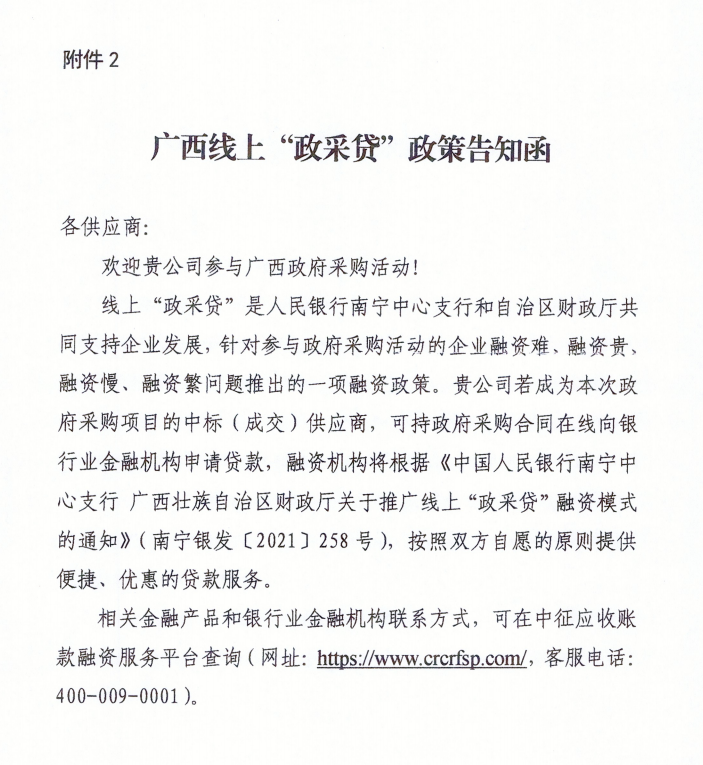 第三章 采购需求I、说明：一、本项目所要执行的政府采购政策：1.根据《政府采购促进中小企业发展管理办法》（财库[2020]46号），投标人承接本项目的全部服务且投标人为符合政策要求的小型、微型企业的，投标人投标报价给予20%的扣除。2.根据财政部、司法部《关于政府采购支持监狱企业发展有关问题的通知》（财库[2014]68号），监狱企业视同小型、微型企业，享受预留份额、评审中价格扣除等政府采购政策。3.按照《关于促进残疾人就业政府采购政策的通知》（财库〔2017〕141号）的规定，残疾人福利性单位视同小型、微型企业，享受预留份额、评审中价格扣除等促进中小企业发展的政府采购政策。残疾人福利性单位属于小型、微型企业的，不重复享受政策。二、权利保证：投标人必须保证所提供的标的涉及到的知识产权和相关技术资料是合法取得的，不会侵犯任何第三方的专利权、商标权、工业设计权或其他权利，不会因为采购人的使用服务成果遭受第三方侵权指控，包括被责令致歉、停止使用、追偿或要求赔偿损失等。否则，投标人负责解决由此引起的一切纠纷，采购人有权追究投标人的法律责任，其不利后果由投标人全部承担。三、本项目政府采购预算金额（招标控制价、最高投标限价）：546.93万元 ，报价超出采购预算金额的按投标无效处理。四、招标文件中标注“▲”项的条款、要求“必须提供”的条款以及标明不满足即投标无效的条款均属于实质性要求，若有任意一项负偏离作投标无效处理。五、本项目采购标的所属行业：其他未列明行业。II、“采购需求”一览表附件1：中小微企业划型标准说明：上述标准参照《关于印发中小企业划型标准规定的通知》（工信部联企业[2011]300号），大型、中型和小型企业须同时满足所列指标的下限，否则下划一档；微型企业只须满足所列指标中的一项即可。第四章 评标办法一、评标依据及方式1. 评标依据：评标委员会以招标文件和投标文件为评标依据，对投标人的投标报价、投标人的技术方案、技术、服务、履约能力、政策功能（节能、环保）方面内容按百分制打分。2. 评标方式：以封闭方式进行评标。3. 根据财库〔2012〕69号文规定，采购人和采购代理机构、评标委员会成员要严格遵守政府采购相关法律制度，依法履行各自职责，公正、客观、审慎地组织和参与评审工作。二、评标办法（一）对进入详评的，采用综合评分法。（二）计分办法（按四舍五入取至小数点后二位）注：计分方法按四舍五入取至百分位。三、推荐及确定中标候选人原则（1）评标委员会将根据评标结果按评审后得分由高到低顺序排列。得分相同的，按投标报价由低到高顺序排列；得分相同且投标报价相同的，则依次按投标人的技术方案分、技术分、服务分、履约能力分、政策功能分（节能、环保）由高到低的顺序排列并推荐中标候选人。（2）投标文件满足招标文件全部实质性要求，且按照评审因素的量化指标评审得分最高的投标人为排名第一的中标候选人。（3）采购人应当自收到评标报告之日起5个工作日内，在评标报告确定的中标候选人名单中按顺序确定中标人。（4）中标人放弃中标、拒绝与采购人签订合同、因不可抗力提出不能履行合同，或信用信息记录不符合相关规定的，或者招标文件规定应当提交履约保证金而在规定的期限内未能提交的，采购人可以按照评审报告推荐的中标候选人名单排序，确定下一候选人中标，也可以重新开展政府采购活动。（5）评标委员会认为投标人的报价明显低于其他通过符合性审查投标人的报价，有可能影响产品质量或者不能诚信履约的，其应当在评标现场合理的时间内提供书面说明，必要时提交相关证明材料；投标人不能证明其报价合理性的，评标委员会将其作为无效投标处理。第五章 政府采购合同（合同主要条款及格式）“政采云”平台合同编号：           政 府 采 购         （项目名称）         合同项目编号：                     计划编号：                     采购人：                       中标供应商：                   签订日期：               年       月       日合同目录一、第一部分 合同书……………………………………………………………（页码）二、第二部分 合同一般条款……………………………………………………（页码）三、第三部分 合同专用条款……………………………………………………（页码）四、第四部分 合同附件…………………………………………………………（页码）4.1中标通知书 …………………………………………………………………（页码）4.2招标文件服务需求一览表 …………………………………………………（页码）4.3招标文件的更改通知（如有） ……………………………………………（页码）4.4投标函 ………………………………………………………………………（页码）4.5开标一览表 ………………………………………………………………………（页码）4.6投标服务技术偏离表 ………………………………………………………（页码）4.7商务条款偏离表 ……………………………………………………………（页码）4.8中标供应商澄清函（如有请提供） ………………………………………（页码）4.9其他与本合同相关的资料（如有请提供） ………………………………（页码）第一部分 合同书     年    月    日，  （采购人名称）   以   公开招标方式  对        项目进行了采购。经   评标委员会  评定，   （中标人名称）为该项目中标人。现于中标通知书发出之日起 5 日内，按照采购文件确定的事项签订本合同。根据《中华人民共和国民法典》、《中华人民共和国政府采购法》等相关法律法规之规定，按照平等、自愿、公平和诚实信用的原则，经   （采购人名称）   (以下简称：甲方)和   （中标人名称）   (以下简称：乙方)协商一致，约定以下合同条款，以兹共同遵守、全面履行。1.1 合同组成部分下列文件为本合同的组成部分，并构成一个整体，需综合解释、相互补充。如果下列文件内容出现不一致的情形，在保证按照采购文件确定的事项的前提下，组成本合同的多个文件的优先适用顺序如下：1.1.1 本合同及其补充合同、变更协议；1.1.2 中标通知书；1.1.3 投标文件及“投标报价”（含澄清或者说明文件）；1.1.4 招标文件（含澄清或者修改文件）；1.1.5 其他相关采购文件。1.2 标的物1.2.1 标的物1信息1.2.1.1名称：                                        ；1.2.1.2数量：                                        ；1.2.1.3质量：                                      。……1.3 价款本合同总价为：本次项目合同总价为人民币（大写）       （_       ）的投标总报价【其中：勘察费报价为：        元（报价系数为    %）；设计费报价为：         元（报价系数为    %）。本项目采购勘察费、设计费实际结算方式：（1）勘察费计价参考：计费额以完成内容的工程量清单为准，按广西勘察设计协会、广西建设工程造价管理协会《广西工程勘察设计收费指导标准》（2020版）计价后×投标人报价系数。具体计算方式详见附件（2）设计费计价参考：计费额以预算评审价为基准价，按广西勘察设计协会、广西建设工程造价管理协会《广西工程勘察设计收费指导标准》（2020版）计价后×投标人报价系数。具体计算方式详见附件分项价格：1.4 付款方式和发票开具方式1.4.1 付款方式：（1）中标人完成勘察、初步设计，向采购人提交勘察、初步设计报告并通过批复后，采购人支付至中标合同总额的30%；中标人完成施工图设计并协助采购人施工图通过审查后，采购人支付至中标合同总额的80%；工程竣工验收合格后采购人按结算价支付余额。（2）采购人每次支付前，中标人应当为采购人开具合同额等额发票，采购人应当自收到发票后30日内通过转账的方式一次性将合同款支付到合同约定的中标人账户。（3）采购人不得以机构变动、人员更替、政策调整等为由延迟付款，不得将采购文件和合同中未规定的义务作为向中标人付款的条件。1.4.2 发票开具方式： 采购人每次支付前，中标人应当为采购人开具合同额等额发票，采购人应当自收到发票后30日内通过转账的方式一次性将合同款支付到合同约定的中标人账户 。1.5 标的物交付期限、地点、方式和服务期限1.5.1 交付期限：                                                 ；1.5.2 交付地点：                                                ；1.5.3 交付方式：                                        　      ；1.5.4 服务及质保期限：                                           。1.6 违约责任1.6.1 除不可抗力外，如果乙方没有按照本合同约定的期限、地点和方式交付标的物，甲方可要求乙方支付违约金，违约金按每迟延交付标的物一日的应交付而未交付标的物价格的万分之五计算，最高限额为本合同总价的 20 %；迟延超过【10】日的，甲方有权在要求乙方支付违约金的同时，书面通知乙方解除本合同，乙方应退回全部已收取的合同价款并按合同总金额的20%向甲方支付违约金；1.6.2 除不可抗力外，如果甲方没有按照本合同约定的付款方式付款，乙方可要求甲方支付违约金，违约金按每迟延付款一日的应付而未付款的万分之五计算，最高限额为欠付金额的 20 %（根据项目实际填写，一般为20%）；迟延付款的违约金计算数额达到前述最高限额之日起，乙方有权在要求甲方支付违约金的同时，书面通知甲方解除本合同；1.6.3 除不可抗力外，任何一方未能履行本合同约定的其他主要义务，经催告后在合理期限内仍未履行的，或者任何一方有其他违约行为致使不能实现合同目的的，或者任何一方有腐败行为（即：提供或给予或接受或索取任何财物或其他好处或者采取其他不正当手段影响对方当事人在合同签订、履行过程中的行为）或者欺诈行为（即：以谎报事实或者隐瞒真相的方法来影响对方当事人在合同签订、履行过程中的行为）的，对方当事人可以书面通知违约方解除本合同；1.6.4乙方在质保期内未按承诺提供售后等服务的，每发生一次向甲方支付2000（根据项目实际填写，一般为2000元）元的违约金。1.6.5 任何一方按照前述约定要求违约方支付违约金的同时，仍有权要求违约方继续履行合同、采取补救措施，并有权按照己方实际损失情况要求违约方赔偿损失；任何一方按照前述约定要求解除本合同的同时，仍有权要求违约方支付违约金和按照己方实际损失情况要求违约方赔偿损失；且守约方行使的任何权利救济方式均不视为其放弃了其他法定或者约定的权利救济方式；1.6.6 除前述约定外，除不可抗力外，任何一方未能履行本合同约定的义务，对方当事人均有权要求继续履行、采取补救措施或者赔偿损失等，且对方当事人行使的任何权利救济方式均不视为其放弃了其他法定或者约定的权利救济方式；1.6.7 如果出现政府采购监督管理部门在处理投诉事项期间，书面通知甲方暂停采购活动的情形，或者询问或质疑事项可能影响中标结果的，导致甲方中止履行合同的情形，均不视为甲方违约。1.7 合同争议的解决本合同履行过程中发生的任何争议，双方当事人均应通过友好协商的方式和解或者调解解决；不愿和解、调解或者和解、调解不成的，可以选择下列第   1.7.2  种方式解决：1.7.1 将争议提交/仲裁委员会依申请仲裁时其现行有效的仲裁规则裁决；1.7.2 向   甲方所在地  有管辖权的人民法院起诉。1.8 合同生效本合同自双方当事人加盖有效电子公章时生效。甲方：                                   乙方：统一社会信用代码：                       统一社会信用代码或身份证号码：住所：                                   住所：法定代表人或                             法定代表人授权代表（签字或盖章）：                  或授权代表（签字或盖章）: 联系人：                                 联系人：约定送达地址：                           约定送达地址：邮政编码：                               邮政编码：电话:                                    电话: 传真:                                    传真:电子邮箱：                               电子邮箱：开户银行：                               开户银行： 开户名称：                               开户名称： 开户账号：                               开户账号：第二部分 合同一般条款2.1 定义本合同中的下列词语应按以下内容进行解释：2.1.1 “合同”系指采购人和中标人签订的载明双方当事人所达成的协议，并包括所有的附件、附录和构成合同的其他文件。2.1.2 “合同价”系指根据合同约定，中标人在完全履行合同义务后，采购人应支付给中标人的价格。2.1.3 “标的物”系指中标人根据合同约定应向采购人交付的一切各种形态和种类的货物、服务和工程，包括但不限于原材料、燃料、设备、机械、仪表、备件、计算机软件、信息化系统、信息化维保、物业服务、产品等，并包括工具、手册等其他相关资料。2.1.4 “甲方”系指与中标人签署合同的采购人；采购人委托采购机构代表其与乙方签订合同的，采购人的授权委托书作为合同附件。2.1.5 “乙方”系指根据合同约定交付标的物的中标人；两个以上的自然人、法人或者其他组织组成一个联合体，以一个供应商的身份共同参加政府采购的，联合体各方均应为乙方或者与乙方相同地位的合同当事人，并就合同约定的事项对甲方承担连带责任。2.1.6 “现场”系指合同约定标的物将要运至或者实施或者安装的地点。2.2 技术规范标的物所应遵守的技术规范应与采购文件规定的技术规范和技术规范附件(如果有的话)及其技术规范偏差表(如果被甲方接受的话)相一致；如果采购文件中没有技术规范的相应说明，应以国家有关部门最新颁布的相应标准和规范为准。2.3 知识产权2.3.1 乙方应保证甲方在使用该标的物或其任何一部分时不受任何第三方提出的侵犯其著作权、商标权、专利权等知识产权方面的起诉；如果任何第三方提出侵权指控，乙方须与该第三方交涉并承担由此发生的一切责任、费用和赔偿；2.3.2具有知识产权的计算机软件等标的物的知识产权归属，详见合同专用条款。2.4 包装和装运2.4.1除合同专用条款另有约定外,乙方交付的全部标的物,均应采用本行业通用的方式进行包装，没有通用方式的，应当采取足以保护标的物的包装方式，且该包装应符合国家有关包装的法律、法规的规定。如有必要，包装应适用于远距离运输、防潮、防震、防锈和防粗暴装卸，确保标的物安全无损地运抵现场。由于包装不善所引起的标的物锈蚀、损坏和损失等一切风险均由乙方承担。2.4.2 装运标的物的要求和通知，详见合同专用条款。2.5 履约检查和问题反馈2.5.1甲方有权在其认为必要时，对乙方是否能够按照合同约定交付标的物进行履约检查，以确保乙方所交付的标的物能够依约满足甲方之项目需求，但不得因履约检查妨碍乙方的正常工作，乙方应予积极配合；2.5.2 合同履行期间，甲方有权将履行过程中出现的问题反馈给乙方，双方当事人应以书面形式约定需要完善和改进的内容。2.6 结算方式和付款条件详见合同专用条款。2.7 技术资料和保密义务2.7.1 乙方有权依据合同约定和项目需要，向甲方了解有关情况，调阅有关资料等，甲方应予积极配合；2.7.2 乙方有义务妥善保管和保护由甲方提供的前款信息和资料等；2.7.3 除非依照法律规定或者对方当事人的书面同意，任何一方均应保证不向任何第三方提供或披露有关合同的或者履行合同过程中知悉的对方当事人任何未公开的信息和资料，包括但不限于技术情报、技术资料、商业秘密和商业信息等，并采取一切合理和必要措施及方式防止任何第三方接触到对方当事人的上述保密信息和资料。2.8 质量保证2.8.1 乙方应建立和完善履行合同的内部质量保证体系，并提供相关内部规章制度给甲方，以便甲方进行监督检查；2.8.2 乙方应保证履行合同的人员数量和素质、软件和硬件设备的配置、场地、环境和设施等满足全面履行合同的要求，并应接受甲方的监督检查。2.8.3乙方应确保项目技术人员的数量和水平与投标文件一致。未经甲方书面同意，乙方不得擅自更换投标文件中注明的项目经理和技术负责人。否则甲方有权放弃或终止合同，并没收履约保证金。2.8.4因乙方原因造成甲方其他系统不能正常运行，酿成重大事故（工作日系统中断一天以上）的，乙方应承担全部法律责任，并赔偿经济损失，赔偿金额为项目总价的 30%。2.9 标的物的风险负担标的物或者在途标的物或者交付给第一承运人后的标的物毁损、灭失的风险负担详见合同专用条款。2.10 延迟交货/交付在合同履行过程中，如果乙方遇到不能按时交付标的物的情况，应及时以书面形式将不能按时交付标的物的理由、预期延误时间通知甲方；甲方收到乙方通知后，认为其理由正当的，可以书面形式酌情同意乙方可以延长交货的具体时间。2.11 合同变更2.11.1双方当事人协商一致，可以签订书面补充合同的形式变更合同，但不得违背采购文件确定的事项。如果系追加与合同标的相同的标的物的，那么需经采购监督管理部门同意，且所有补充合同的采购金额不得超过原合同价的10%；2.11.2 合同继续履行将损害国家利益和社会公共利益的，双方当事人应当以书面形式变更合同。有过错的一方应当承担赔偿责任，双方当事人都有过错的，各自承担相应的责任。2.12 合同转让和分包合同的权利义务依法不得转让，但经甲方书面同意，乙方可以依法采取分包方式履行合同，即：依法可以将合同项下的部分非主体、非关键性工作分包给他人完成，接受分包的供应商应当具备相应的资格条件，并不得再次分包，且乙方应就分包项目向甲方负责，并与分包供应商就分包项目向甲方承担连带责任。2.13 不可抗力2.13.1如果任何一方遭遇法律规定的不可抗力，致使合同履行受阻时，履行合同的期限应予延长，延长的期限应相当于不可抗力所影响的时间；2.13.2受不可抗力影响的一方在不可抗力发生后，应在合同专用条款约定时间内以书面形式通知对方当事人，并在合同专用条款约定时间内，将有关部门出具的证明文件送达对方当事人。2.13.3 因不可抗力致使不能实现合同目的的，当事人可以解除合同；2.13.4 因不可抗力致使合同有变更必要的，双方当事人应在合同专用条款约定时间内以书面形式变更合同；2.14 税费与合同有关的一切税费，均按照中华人民共和国法律的相关规定执行。2.15 乙方破产如果乙方破产导致合同无法履行时，甲方可以书面形式通知乙方终止合同且不给予乙方任何补偿和赔偿，但合同的终止不损害或不影响甲方已经采取或将要采取的任何要求乙方支付违约金、赔偿损失等的行动或补救措施的权利。2.16 合同中止、终止2.16.1 双方当事人不得擅自中止或者终止合同；2.16.2合同继续履行将损害国家利益和社会公共利益的，双方当事人应当中止或者终止合同。有过错的一方应当承担赔偿责任，双方当事人都有过错的，各自承担相应的责任。2.17 检验和验收2.17.1标的物交付前，乙方应对标的物的质量、数量等方面进行详细、全面的检验，并向甲方出具证明标的物符合合同约定的文件；标的物交付时，乙方在合同专用条款约定时间内组织验收，并可依法邀请相关方参加，验收应出具验收书。2.17.2合同期满或者履行完毕后，甲方有权组织（包括依法邀请国家认可的质量检测机构参加）对乙方履约的验收，即：按照合同约定的技术、服务、安全标准，组织对每一项技术、服务、安全标准的履约情况的验收，并出具验收书。2.17.3 检验和验收标准、程序等具体内容以及前述验收书的效力详见合同专用条款。2.18 通知和送达2.18.1 任何一方因履行合同而以合同第一部分尾部所列明的“约定送达地址”为收件地址的所有通知、文件、材料，均视为已向对方当事人送达；任何一方变更上述送达方式或者地址的，应于5工作日内（根据项目实际情况填写）书面通知对方当事人，在对方当事人收到有关变更通知之前，变更前的约定送达方式或者地址仍视为有效。2.18.2以当面交付方式送达的，交付之时视为送达；以电子邮件方式送达的，发出电子邮件之时视为送达；以传真方式送达的，发出传真之时视为送达；以邮寄方式送达的，邮件挂号寄出或者交邮之日之次日视为送达。2.19 计量单位除技术规范中另有规定外,合同的计量单位均使用国家法定计量单位。2.20 合同使用的文字和适用的法律2.20.1 合同使用汉语书就、变更和解释；2.20.2 合同适用中华人民共和国法律。2.21 履约保证金本项目不收取履约保证金2.22 中小企业政策2.22.1本合同（☑是  □否）为中小企业‘政采贷’可融资合同，关于中小企业信用融资事项见采购文件“投标人须知正文”。2.22.2本合同（□是  ☑否）为中小企业预留合同。2.23 合同份数本合同壹式   份，甲方执   份，乙方执   份。每份均具有同等法律效力。第三部分  合同专用条款本部分是对前两部分的补充和修改，如果前两部分和本部分的约定不一致，应以本部分的约定为准。本部分的条款号应与前两部分的条款号保持对应；与前两部分无对应关系的内容可另行编制条款号。2.3.2具有知识产权的标的物知识产权归属：（1）乙方应保证所提供的货物或其任何一部分均不会侵犯任何第三方的专利权、商标权或著作权。（2）乙方保证所交付货物的所有权完全属于乙方且无任何抵押、查封等产权瑕疵。如乙方所交付货物有产权瑕疵的，视为乙方违约，按照本合同约定处理。但在已经全部支付完合同款后才发现有产权瑕疵的，乙方除了支付违约金还应负担甲方由此产生的一切损失。                 2.4.1包装和装运专用条款（如果有）：由乙方全程负责运输                       2.4.2装运标的物的要求和通知：  符合验收要求                                 2.6结算方式和付款条件本项目采购勘察费、设计费实际结算方式：（1）勘察费计价参考：计费额以完成内容的工程量清单为准，按广西勘察设计协会、广西建设工程造价管理协会《广西工程勘察设计收费指导标准》（2020版）计价后×投标人报价系数。具体计算方式详见附件（2）设计费计价参考：计费额以预算评审价为基准价，按广西勘察设计协会、广西建设工程造价管理协会《广西工程勘察设计收费指导标准》（2020版）计价后×投标人报价系数。具体计算方式详见附件□采用一次性支付方式，付款条件为：                    ☑采用分期付款方式，付款条件为：（1）中标人完成勘察、初步设计，向采购人提交勘察、初步设计报告并通过批复后，采购人支付至中标合同总额的30%；中标人完成施工图设计并协助采购人施工图通过审查后，采购人支付至中标合同总额的80%；工程竣工验收合格后采购人按结算价支付余额。（2）采购人每次支付前，中标人应当为采购人开具合同额等额发票，采购人应当自收到发票后30日内通过转账的方式一次性将合同款支付到合同约定的中标人账户。（3）采购人不得以机构变动、人员更替、政策调整等为由延迟付款，不得将采购文件和合同中未规定的义务作为向中标人付款的条件。甲方无故逾期支付服务费用的，按照每逾期一日支付欠付服务费额度的万分之五承担违约责任，违约金上限按照《合同书》约定执行。本项目采用结算方式：2.9标的物的风险负担标的物或者在途标的物或者交付给第一承运人后的标的物毁损、灭失的风险负担：乙方                                                                       2.13.2受不可抗力影响的一方在不可抗力发生后，应在7日内（根据项目实际情况填写）以书面形式通知对方当事人，并在10日内（根据项目实际情况填写），将有关部门出具的证明文件送达对方当事人。2.13.4因不可抗力致使合同有变更必要的，双方当事人应在30日内（根据项目实际情况填写）以书面形式变更合同；2.17.1标的物交付前，乙方应对标的物的质量、数量等方面进行详细、全面的检验，并向甲方出具证明标的物符合合同约定的文件；标的物交付时，乙方在30日内（根据项目实际情况填写）发起验收，并可依法邀请相关方参加，验收应出具验收书。2.17.3 检验和验收标准、程序等具体内容以及前述验收书的效力：验收小组对照合同中各服务参数进行验收，与合同一致即为合格。服务需求一览表符合招标文件及投标文件要求，无任何变动，提交服务成果后验收付款。3.1 其他：项目验收：1、甲方按规定组织对乙方履约的验收。验收方成员应当在验收书上签字，并承担相应的法律责任。如果发现与合同中要求不符，乙方须承担由此发生的一切损失和费用，并接受相应的处理。2、严格按照采购合同开展履约验收。甲方成立验收小组，按照采购合同的约定对供应商履约情况进行验收，验收时，按照采购合同的约定对每一项技术、服务、安全标准的履约情况进行确认，出具验收报告并经验收小组全体成员签字。甲方根据验收报告形成验收意见并经甲方与乙方签字盖章生效。验收结果与采购合同约定的资金支付条件挂钩。履约验收的各项资料应当存档备查。3、验收合格的项目，甲方将根据采购合同的约定及时向供应商支付采购资金。验收不合格的项目，甲方将依法及时处理。采购合同的履行、违约责任和解决争议的方式等适用《中华人民共和国民法典》，并按照《合同书》约定执行。4、验收产生的费用首次验收费用由甲方承担，如首次验收不合格，后续验收费用由乙方支付。5、验收内容及资料要求：根根据采购文件确定的技术指标或者服务要求确定验收指标和标准。未进行相应约定的，应当符合国家强制性规定、政策要求、安全标准、行业或企业有关标准等。5.1验收内容5.2验收资料要求验收资料要求包括（不限于）以下内容：（1）采购文件；（2）投标文件；（3）采购合同；（4）到货核验单（需采购核验人、复核人及乙方交货人三方签字盖章）、产品拍照图片、产品说明书、产品合格证、质量保证书原件、三包凭证、产品的检测报告、原厂质保承诺函等；（5）其他需提供的相关材料。（最终以政采云系统填写的合同为准）第六章 投标文件（格式）投标文件目录一、资格性响应证明材料1.投标人相应的法定代表人（负责人/自然人）身份证正反面复印件（必须提供）2.投标人的授权委托书原件、委托代理人身份证正反面复印件以及由县级以上（含县级）社会保险经办机构出具的投标人为委托代理人交纳的2022年以来任意3个月的社保证明复印件【自然人投标的应提供由县级以上（含县级）社会保险经办机构出具的自然人本人及委托代理人所交纳的2022年以来任意3个月的社保证明复印件】（委托代理时必须提供）3.投标人的法人或者其他组织营业执照等证明文件复印件（必须提供，自然人除外）注：①法人包括企业法人、机关法人、事业单位法人和社会团体法人；其他组织主要包括合伙企业、非企业专业服务机构、个体工商户、农村承包经营户。②如投标人为企业（包括合伙企业），应提供市场监督管理部门（或行政审批部门）注册的有效“企业法人营业执照”或“营业执照”；投标人为事业单位，应提供有效的“事业单位法人证书”；投标人为非企业专业服务机构的，应提供执业许可证等证明文件；投标人为个体工商户，应提供有效的“个体工商户营业执照”。③如投标人为企业法人的分支机构的，除应提供营业执照复印件外，还应提供其所属的总公司授权其参加政府采购活动的授权文件或授权其独立开展经营业务活动的证明材料复印件。4.投标人2021年以来任意年度的财务状况报告（或2021年以来银行出具的资信证明）、投标人2022年以来任意3个月依法缴纳税收的相关材料复印件（必须提供）5.投标人参加政府采购活动前3年内在经营活动中没有重大违法记录及有关信用信息的书面声明（必须提供）6.投标人参加本项目无围标串标行为的承诺函（必须提供）    7.联合体协议书（联合体投标时必须提供）。8.供应商必须同时具有1、工程设计综合甲级资质或工程设计市政行业甲级资质或工程设计市政行业（道路工程、桥梁工程）专业甲级资质，2、工程勘察综合资质或工程勘察（岩土工程）专业甲级资质，并在人员、设备方面具有相应的勘察、设计能力（必须提供）。9.除招标文件规定必须提供以外，投标人认为需要提供的其他证明材料。二、商务、技术性响应及其他证明材料：1.投标报价表（必须提供）2.技术（服务）需求响应表（必须提供）3.商务响应表（必须提供）4.“采购需求”中要求必须提供的有效证明文件（必须提供）5.技术方案（如有，请提供）6.服务方案（如有，请提供）包含但不限于勘察设计质量、工期控制方案等。7.后续服务计划及承诺（如有，请提供）8.投标人的人员能力、管理体系认证、荣誉以及业绩履约能力证明材料复印件（如有，请提供）9.节能、环保方面的证书复印件（如有，请提供）10. 如投标人承接本项目的全部服务且投标人为符合政策要求的中小企业的，提供《中小企业声明函》，并对声明的真实性负责；属于监狱企业的，提供由省级以上监狱管理局、戒毒管理局(含新疆生产建设兵团)出具的属于监狱企业的证明文件（如有，请提供）11.符合条件的残疾人福利性单位在参加政府采购活动时，提供《残疾人福利性单位声明函》，并对声明的真实性负责（如有，请提供）12.投标人可结合本项目的评标办法视自身情况自行提交相关证明材料（如有，请提供）一、资格性响应证明材料1. 投标人相应的法定代表人（负责人/自然人）身份证正反面复印件（必须提供）2.投标人的授权委托书原件、委托代理人身份证正反面复印件以及由县级以上（含县级）社会保险经办机构出具的投标人为委托代理人交纳的2022年以来任意3个月的社保证明复印件【自然人投标的应提供由县级以上（含县级）社会保险经办机构出具的自然人本人及委托代理人所交纳的2022年以来任意3个月的社保证明复印件】（委托代理时必须提供）附件：授权委托书（格式一）致：中策恒睿建设有限公司我              （姓名）系                              （投标人名称）的法定代表人（负责人），现授权委托本单位在职职工            （姓名）以我公司名义参加      （项目名称及项目编号）        项目的投标活动，并代表我方全权办理针对上述项目的投标、开标、评标、签约等具体事务和签署相关文件。我方对被授权人的签字事项负全部责任。授权委托代理期限：自即日起至该项目政府采购活动结束。代理人无转委托权，特此委托。 我已在下面签字，以资证明。投标人公章（CA认证证书签章）：                                   法定代表人（负责人）签字（或个人CA认证证书签名）：                    年      月     日附：委托代理人身份证正反面复印件以及由社会保险经办机构出具的投标人为委托代理人交纳的2022年以来任意3个月的社保证明复印件（委托代理时必须提供）。授权委托书（格式二）致：中策恒睿建设有限公司我              （姓名）系自然人，现授权委托            （姓 名）以本人名义参加      （项目名称及项目编号）        项目的投标活动，并代表本人全权办理针对上述项目的投标、开标、评标、签约等具体事务和签署相关文件。本人对被授权人的签字事项负全部责任。授权委托代理期限：自即日起至该项目政府采购活动结束。代理人无转委托权，特此委托。 我已在下面签字，以资证明。自然人签字（或个人CA认证证书签名）并加盖大拇指指印：                 　    年  月   日属自然人的，附：委托代理人身份证正反面复印件以及由社会保险经办机构出具的自然人本人为委托代理人交纳的2022年以来任意3个月的社保证明复印件（委托代理时必须提供）3.投标人的法人或者其他组织营业执照等证明文件复印件（必须提供，自然人除外）注：①法人包括企业法人、机关法人、事业单位法人和社会团体法人；其他组织主要包括合伙企业、非企业专业服务机构、个体工商户、农村承包经营户。②如投标人为企业（包括合伙企业），应提供市场监督管理部门（或行政审批部门）注册的有效“企业法人营业执照”或“营业执照”；投标人为事业单位，应提供有效的“事业单位法人证书”；投标人为非企业专业服务机构的，应提供执业许可证等证明文件；投标人为个体工商户，应提供有效的“个体工商户营业执照”。 ③如投标人为企业法人的分支机构的，除应提供营业执照复印件外，还应提供其所属的总公司授权其参加政府采购活动的授权文件或授权其独立开展经营业务活动的证明材料复印件。4.投标人2021年以来任意年度的财务状况报告（或2021年以来银行出具的资信证明）、投标人2022年以来任意3个月依法缴纳税收的相关材料复印件（必须提供）5.投标人参加政府采购活动前3年内在经营活动中没有重大违法记录及有关信用信息的书面声明（必须提供）附件：声   明（格式）致：中策恒睿建设有限公司我（公司）郑重声明，在参加本项目政府采购活动前3年内在经营活动中没有重大违法记录（重大违法记录是指供应商因违法经营受到刑事处罚或者责令停产停业、吊销许可证或者执照、较大数额罚款等行政处罚），未被列入失信被执行人、重大税收违法案件当事人名单、政府采购严重违法失信行为记录名单，完全符合《中华人民共和国政府采购法》第二十二条规定的供应商资格条件，我方对此声明负全部法律责任。投标人（CA认证证书签章，自然人除外）：                                         法定代表人(负责人、自然人)或相应的委托代理人签字或个人CA认证证书签名【投标人属自然人的应在签字处加盖大拇指指印】：                              日          期：                                                    注：本声明须加盖投标人公章（CA认证证书签章，投标人属自然人的除外），并由法定代表人(负责人、自然人)或相应的委托代理人签字或个人CA认证证书签名【投标人属自然人的应在签字处加盖大拇指指印】。6.投标人参加本项目无围标串标行为的承诺函（必须提供）附件：投标人参加本项目无围标串标行为的承诺函（格式）一、我公司承诺无下列相互串通投标的情形：1.不同投标人的投标文件由同一单位或者个人编制；2.不同投标人委托同一单位或者个人办理投标事宜；3.不同的投标人的投标文件载明的项目管理员为同一个人；4.不同投标人的投标文件异常一致或投标报价呈规律性差异； 5.不同投标人的投标文件相互混装。二、我公司承诺无下列恶意串通的情形：1.供应商直接或者间接从采购人或者采购代理机构处获得其他供应商的相关信息并修改其投标文件或者投标文件；2.供应商按照采购人或者采购代理机构的授意撤换、修改投标文件或者投标文件；3.供应商之间协商报价、技术方案等投标文件或者投标文件的实质性内容；4.属于同一集团、协会、商会等组织成员的供应商按照该组织要求协同参加政府采购活动；5.供应商之间事先约定一致抬高或者压低投标报价,或者在招标项目中事先约定轮流以高价位或者低价位中标,或者事先约定由某一特定供应商中标,然后再参加投标；6.供应商之间商定部分供应商放弃参加政府采购活动或者放弃中标；7.供应商与采购人或者采购代理机构之间、供应商相互之间，为谋求特定供应商中标或者排斥其他供应商的其他串通行为。以上情形一经核查属实，我方愿意承担一切后果，并不再寻求任何旨在减轻或免除法律责任的辩解。投标人（CA认证证书签章，自然人除外）：                                     法定代表人(负责人、自然人)或相应的委托代理人签字或个人CA认证证书签名【投标人属自然人的应在签字处加盖大拇指指印】：                              日          期：                                                     注：本承诺函须加盖投标人公章（CA认证证书签章，投标人属自然人的除外），并由法定代表人(负责人、自然人)或相应的委托代理人签字或个人CA认证证书签名【投标人属自然人的应在签字处加盖大拇指指印】。联合体协议书（联合体投标时必须提供）。                                                  （所有成员单位名称）自愿组成联合体，共同参加     （采购代理机构名称）    组织的         （项目名称）         （项目编号：          ）投标。现就联合体投标事宜订立如下协议：1、________________________（某成员单位名称）为联合体名称牵头人。2、联合体牵头人合法代表联合体各成员负责本招标项目投标文件编制和合同谈判活动，并代表联合体提交和接收相关的资料、信息及指示，并处理与之有关的一切事务，负责合同实施阶段的主办、组织和协调工作。3、联合体牵头人在本项目中签署和盖章的一切文件和处理的一切事宜，联合体各成员均予以承认。 联合体各成员将严格按照招标文件、投标文件和合同的要求全面履行义务，并向招标人承担连带责任。4、联合体各成员单位内部的职责分工如下：________________________________________________。5、本联合体中，________________________（某成员单位名称）为______（请填写：中型、小型、微型）企业，其协议合同金额占联合体协议合同总金额的______%。【如联合体成员中有小型、微型企业的，请填写此条，否则无需填写；如联合体成员中有多个小型、微型企业的，请逐一列出。】6、本协议书自签署之日起生效，合同履行完毕后自动失效。7、本协议书一式    份，联合体成员和采购代理机构各执一份。注：本协议书由法定代表人签字的，应附法定代表人身份证明；本协议书由委托代理人签字的，应附法定代表人授权委托书。牵头人名称：                                       （公章/电子签章）法定代表人或其委托代理人：                         （手写签名/电子签名）成员一名称：                                       （公章/电子签章）法定代表人或其委托代理人：                         （手写签名/电子签名）成员二名称：                                       （公章/电子签章）法定代表人或其委托代理人：                         （手写签名/电子签名）供应商必须同时具有1、工程设计综合甲级资质或工程设计市政行业甲级资质或工程设计市政行业（道路工程、桥梁工程）专业甲级资质，2、工程勘察综合资质或工程勘察（岩土工程）专业甲级资质，并在人员、设备方面具有相应的勘察、设计能力（必须提供）。9.除招标文件规定必须提供以外，投标人认为需要提供的其他证明材料。二、商务、技术性响应及其他有效证明材料1.投标报价表（必须提供）附件：投标报价表（格式）致：中策恒睿建设有限公司根据贵方   （项目名称）   项目招标文件，项目编号            ，签字代表   （姓名）   经正式授权并代表投标人        （投标单位名称）  提交投标文件，并做出如下报价：与本投标有关的正式通讯地址为：地址：                                    邮编：            邮箱：              办公电话：                   传真：            委托代理人联系电话：                开户名称：                                        开户银行：                               　       账号：                                   　　　       投标人（CA认证证书签章，自然人除外）：                                     法定代表人(负责人、自然人)或相应的委托代理人签字或个人CA认证证书签名【投标人属自然人的应在签字处加盖大拇指指印】：                                  日     期：                                                   注：1.投标报价表须须加盖投标人公章（CA认证证书签章，投标人属自然人的除外），并由法定代表人(负责人、自然人)或相应的委托代理人签字或个人CA认证证书签名【投标人属自然人的应在签字处加盖大拇指指印】。2.投标人必须按本投标报价表（格式）要求注明清楚联系方式（包括地址、邮编、邮箱、电话等），从而确保中标结果等相关信息能及时通知到位。3.如全部或部分产品属于财政部《节能产品政府采购品目清单》或《环境标志产品政府采购品目清单》内产品的，投标人应于投标文件中提供该产品由国家确定的认证机构出具的、处于有效期之内的认证证书复印件及相应的品目清单（标注出所投产品在品目清单中所属的品目），以便评标委员会作为评审或优先采购的依据。2.技术（服务）需求响应表（必须提供）附件：技术（服务）需求响应表（格式）投标人（CA认证证书签章，自然人除外）：                                     法定代表人(负责人、自然人)或相应的委托代理人签字或个人CA认证证书签名【投标人属自然人的应在签字处加盖大拇指指印】：                              日     期：                                                   注：1. 说明：投标人应对照招标文件“第三章采购需求”中的“技术（服务）需求”逐条作出明确响应，并作出偏离说明。2. 投标人应根据投标设备的性能指标，对照招标文件要求，在“偏离情况说明”中注明“正偏离”、“负偏离”或者“无偏离”。既不属于“正偏离”也不属于“负偏离”即为“无偏离”。3. 技术（服务）需求响应表须加盖投标人公章（CA认证证书签章，投标人属自然人的除外），并由法定代表人(负责人、自然人)或相应的委托代理人签字或个人CA认证证书签名【投标人属自然人的应在签字处加盖大拇指指印】。3.商务响应表（必须提供）附件商务响应表投标人（CA认证证书签章，自然人除外）：                                     法定代表人(负责人、自然人)或相应的委托代理人签字或个人CA认证证书签名【投标人属自然人的应在签字处加盖大拇指指印】：                              日     期：                                                   注：商务响应表须加盖投标人公章（CA认证证书签章，投标人属自然人的除外），并由法定代表人(负责人、自然人)或相应的委托代理人签字或个人CA认证证书签名【投标人属自然人的应在签字处加盖大拇指指印】。4.“采购需求”中要求必须提供的有效证明文件（必须提供）5.技术方案（如有，请提供）附件：项目技术方案（格式）投标人（CA认证证书签章，自然人除外）：                                     法定代表人(负责人、自然人)或相应的委托代理人签字或个人CA认证证书签名【投标人属自然人的应在签字处加盖大拇指指印】：                              日     期：                                                   注：项目技术方案加盖投标人公章（CA认证证书签章，投标人属自然人的除外），并由法定代表人(负责人、自然人)或相应的委托代理人签字或个人CA认证证书签名【投标人属自然人的在签字处加盖大拇指指印】。6. 服务方案（如有，请提供）附件：服务方案（格式）投标人（CA认证证书签章，自然人除外）：                                     法定代表人(负责人、自然人)或相应的委托代理人签字或个人CA认证证书签名【投标人属自然人的应在签字处加盖大拇指指印】：                              日     期：                                                   注：服务方案加盖投标人公章（CA认证证书签章，投标人属自然人的除外），并由法定代表人(负责人、自然人)或相应的委托代理人签字或个人CA认证证书签名【投标人属自然人的在签字处加盖大拇指指印】。7. 后续服务计划及承诺（如有，请提供）附件：后续服务计划及承诺（格式）投标人（CA认证证书签章，自然人除外）：                                     法定代表人(负责人、自然人)或相应的委托代理人签字或个人CA认证证书签名【投标人属自然人的应在签字处加盖大拇指指印】：                              日     期：                                                   注：后续服务计划及承诺加盖投标人公章（CA认证证书签章，投标人属自然人的除外），并由法定代表人(负责人、自然人)或相应的委托代理人签字或个人CA认证证书签名【投标人属自然人的在签字处加盖大拇指指印】。8.投标人的人员能力、管理体系认证、荣誉以及业绩履约能力证明材料复印件（如有，请提供）9.节能、环保方面的证书复印件（如有，请提供）10.如投标人承接本项目的全部服务且投标人为符合政策要求的中小企业的，提供《中小企业声明函》，并对声明的真实性负责；属于监狱企业的，提供由省级以上监狱管理局、戒毒管理局(含新疆生产建设兵团)出具的属于监狱企业的证明文件（如有，请提供）附件：中小企业声明函（格式）本公司（联合体）郑重声明，根据《政府采购促进中小企业发展管理办法》（财库﹝2020﹞46号）的规定，本公司（联合体）参加（单位名称）的（项目名称及项目编号）采购活动，服务全部由符合政策要求的中小企业承接。相关企业（含联合体中的中小企业、签订分包意向协议的中小企业）的具体情况如下：广西桂林市兴安县湘江三桥及道路新建工程政府和社会资本合作（PPP）项目勘察设计服务，属于（采购文件中明确的所属行业）；承接企业为（企业名称），从业人员      人，营业收入为      万元，资产总额为      万元，属于（中型企业、小型企业、微型企业）；…… 以上企业，不属于大企业的分支机构，不存在控股股东为大企业的情形，也不存在与大企业的负责人为同一人的情形。本企业对上述声明内容的真实性负责。如有虚假，将依法承担相应责任。企业名称（CA认证证书签章）： 日 期：注：1.从业人员、营业收入、资产总额填报上一年度数据，无上一年度数据的新成立企业可不填报。2.中小企业在政府采购活动过程中，请根据自己的真实情况出具本声明函。依法享受中小企业优惠政策的，采购人或采购代理机构在公告中标结果时，同时公告其《中小企业声明函》，接受社会监督。11.符合条件的残疾人福利性单位在参加政府采购活动时，应当提供《残疾人福利性单位声明函》，并对声明的真实性负责（如有，请提供）附件：残疾人福利性单位声明函（格式）本单位郑重声明，根据《财政部 民政部 中国残疾人联合会关于促进残疾人就业政府采购政策的通知》（财库〔2017〕 141号）的规定，本单位为符合条件的残疾人福利性单位，且本单位参加______单位的______项目采购活动提供本单位制造的货物（由本单位承担工程/提供服务），或者提供其他残疾人福利性单位制造的货物（不包括使用非残疾人福利性单位注册商标的货物）。本单位对上述声明的真实性负责。如有虚假，将依法承担相应责任。      单位名称（CA认证证书签章）：   日  期：12.投标人可结合本项目的评标办法视自身情况自行提交相关证明材料（如有，请提供）附件：勘察设计费用计算说明本项目为城市主干路，红线宽25.5m，路线长约3.06km。其中湘江三桥桥长约250m，桥宽32.5m，建安费1.75亿元（其中桥梁部分建安费为7400万元），投资总额为2.97亿元，根据国家现行相关建设项目行业收费标准和费率计算。1、工程勘察（一）市政工程测量费用依据《广西工程勘察设计收费指导标准》（2020年版）计算测量费用，本项目按Ⅱ级计算，线路测量6980元/km，纵断面测量3970元/km，横断面测量3680元/km。初测费用=3.06×6980+3.06×3970+3.825×3680=4.76万元定测费用=3.06×6980+3.06×3970+10.2×3680=7.10万元（二）岩土工程勘察费用桥梁部分钻探费本项目根据《岩土工程勘察规范》中规定岩土勘察级别为甲级。勘察工作量如下：钻孔56孔，总进尺1680m。干处钻孔部分(32孔进尺960m)预计0～10m为Ⅲ类岩层（164元/m）长160m，Ⅳ类岩层（290元/m）长160m； 10～20mⅣ类岩层（363元/m）长320m；20～30m为Ⅴ类岩层（633元/m）长320m，钻孔全深跟管钻进，干处钻孔跟管钻进附加调整系数1.5，技术工作费按140%计。干处钻孔费(164*160+290*160+363*320+633*320)*1.5*(1+140%)=140.89(万元)；水中钻孔部分(24孔进尺720m)0～10m为Ⅲ类岩层（164元/m）长240m；10～20m为Ⅳ类岩层（363元/m）长240m；20～30m为Ⅴ类岩层（633元/m）长240m，钻孔全深跟管钻进，水中钻孔跟管钻进附加调整系数2+1.5-2+1=2.5；技术工作费按140%计。水中钻孔费(164*240+363*240+633*240)*2.5*(1+140%)=167.04(万元)；桥梁部分钻探费合计=140.89+167.04=307.93(万元)。路基部分钻探费本项目根据《岩土工程勘察规范》中规定岩土勘察级别为甲级。勘察工作量如下：钻孔56孔，总进尺560m。干处钻孔部分（56孔进尺560m）预计0～10m为Ⅲ类岩层（164元/m）长560m，干处钻孔跟管钻进附加调整系数1.5，技术工作费按140%计。干处钻孔费164*560*1.5*(1+140%)=33.06(万元)；本项目钻探费用=307.93+33.06=340.99万元（三）工程勘察分阶段费用根据项目的实施阶段，钻探部分的初步勘察和详细勘察分别按40%和60%进行划分。初步勘察费用为4.76+340.99×40% =141.16万元详细勘察费用为7.10+340.99×60%=211.69万元2、工程设计依据《广西工程勘察设计收费指导标准》（2020年版）计算设计费用。1、计算设计收费基价1）设计计费额本项目建安费为1.75亿元（其中桥梁部分建安费为7400万元），以此为设计计费额；    2）收费基价本项目设计计费额为17500万元。查《市政工程设计收费基价表》，计费额位于10000万元和20000万元之间，采用内插法计算本项目收费基价：收费基价＝410.2+（17500-10000）×3.42%=666.70万元2、附加调整系数、复杂程度系数、专业调整系数查3.4.1、3.4.2、3.5.1表得到，城市道路工程专业调整系数1.0，城市桥梁工程专业调整系数1.1；城市主干路复杂调整系数1.15，结合项目情况本项目道路部分复杂调整系数取值1.0；本项目桥梁工程复杂程度为Ⅲ级，复杂调整系数取1.15，本项目修正系数均为1.0。3、计算工程基本设计费  工程基本设计费＝工程设计收费基价×专业调整系数×工程复杂程度调整系数×附加调整系数  道路工程部分基本设计费=（17500-7400）÷17500×666.70×1.0×1.0×1.0=384.38万元桥梁工程部分基本设计费=7400÷17500×666.70×1.1×1.15×1.0=356.63万元4、初步设计、施工图设计费用初步设计、施工图设计分别占基本设计费的50%、50%。初步设计费=（384.38+356.63）×50%=370.51万元施工图设计费=（384.38+356.63）×50%=370.51万元项目概况广西桂林市兴安县湘江三桥及道路新建工程政府和社会资本合作（PPP）项目勘察设计服务的潜在投标人应在“政采云”平台（https://www.zcygov.cn）获取招标文件电子版，并于2022年8月16日上午9时30分（北京时间）前递交投标文件。分标序号分标名称数量单位预算金额(万元)简要规格描述或分标基本概况介绍最高限价(万元)备注1广西桂林市兴安县湘江三桥及道路新建工程政府和社会资本合作（PPP）项目勘察设计服务1项546.93（其中勘察：176.43设计：370.5）勘察设计服务，详见采购文件546.93（其中勘察：176.43设计：370.5）序号条款号条款名称内容、要求11项目名称及项目编号项目名称：广西桂林市兴安县湘江三桥及道路新建工程政府和社会资本合作（PPP）项目勘察设计服务项目编号：GLZC2022-G3-250028-ZCHR25投标人资格5.1满足《中华人民共和国政府采购法》第二十二条规定；5.2落实政府采购政策需满足的资格要求：无；5.3本项目的特定资格要求：供应商必须同时具有1、工程设计综合甲级资质或工程设计市政行业甲级资质或工程设计市政行业（道路工程、桥梁工程）专业甲级资质，2、工程勘察综合资质或工程勘察（岩土工程）专业甲级资质，并在人员、设备方面具有相应的勘察、设计能力。特别说明：（1）单位负责人为同一人或者存在直接控股、管理关系的不同供应商，不得参加同一合同项下的政府采购活动。除单一来源采购项目外，为采购项目提供整体设计、规范编制或者项目管理、监理、检测等服务的供应商，不得再参加该采购项目的其他采购活动。（2）对在“信用中国”网站(https://www.creditchina.gov.cn) 、中国政府采购网(http://www.ccgp.gov.cn)被列入失信被执行人、重大税收违法案件当事人名单、政府采购严重违法失信行为记录名单及其他不符合《中华人民共和国政府采购法》第二十二条规定条件的供应商，不得参与政府采购活动。（3）联合体投标要求如下：供应商可以组成一个竞标联合体，以一个竞标人的身份共同参加竞标。联合体竞标的，须提供《联合体竞标协议书》（格式后附）。以联合体形式参加竞标的，联合体各方均必须具备《中华人民共和国政府采购法》第二十二条第一款规定的基本条件。本项目有特殊要求规定特定条件的，联合体各方中至少有一方必须符合采购文件规定的特定条件。联合体各方之间必须签订联合竞标协议，协议书必须明确主体方（或者牵头方）并明确约定联合体各方承担的工作和相应的责任（各方承担责任与义务的分工必须符合采购需求，否则，联合体竞标无效），并将联合竞标协议放入响应文件。联合体各方必须共同与采购人签订采购合同，就采购合同约定的事项对采购人承担连带责任。以联合体形式参加政府采购活动的，联合体各方不得再单独参加或者与其他竞标人另外组成联合体参加同一合同项下的政府采购活动。联合体中有同类资质的竞标人按照联合体分工承担相同工作的，应当按照资质等级较低的竞标人确定资质等级。联合体竞标业绩、履约能力按照联合体各方其中较高的一方认定并计算（招标文件另有规定的除外）。联合体各方均应按照招标文件的规定提交资格证明文件。36参与电子投标的准备工作6.1本项目实行全流程电子化采购，投标人通过“政采云”平台参与电子投标，并应做好以下相关准备工作：①在“政采云”平台注册成为正式供应商（操作方法详见广西壮族自治区政府采购网—办事服务—办事指南）；②完成CA认证证书申领和绑定（费用由投标人自行承担，办理流程详见广西壮族自治区政府采购网—办事服务—下载专区，完成CA认证证书办理预计一周左右，建议供应商尽快办理）；③下载“广西壮族自治区全流程电子招投标项目管理系统--供应商客户端”（操作方法详见广西壮族自治区政府采购网—办事服务—下载专区，以下称“政采云电子投标客户端”）并安装成功，投标人应当在投标文件提交截止时间前在“政采云”平台完成的身份认证，确保能够对相关数据电文进行加密和使用电子签章；④自备计算机和网络设备并确保能接入互联网（费用由投标人自行承担，设备确保可进行视频通话和读取政采云CA认证证书）。因投标人未做好相关准备工作等自身原因导致无法参加本项目电子投标或投标失败的，造成的一切后果，由投标人自行承担。6.2电子投标具体操作流程参考《政府采购项目电子交易管理操作指南-供应商》（详见桂林市政府采购网—采购资讯—重要通知）；如遇平台技术问题详询400-881-7190。6.3不论投标结果如何，投标人均应自行承担所有与投标有关的全部费用。415投标报价1、本工程采购预算金额（招标控制价、最高投标限价）：546.93万元 依据《广西工程勘察设计收费指导标准》（2020年版）收费标准计算，勘察设计费金额为1093.85万元（其中勘察：352.85万元，设计：741万元）本项目预算金额为按标准收费金额下浮50%，即最高限价（预算金额）为：546.93万元其中：（1）、勘察费为：352.85万元*50%=176.43万元（最高投标限价系数为50%），具体计算方式详见附件。（2）、设计费为：741万元*50%=370.5万元（最高投标限价系数为50%）。具体计算方式详见附件。2、投标报价形式为：投标人应结合自身因素进行竞争性报价，包括投标报价和系数报价（最多取至小数点后四位），投标报价和系数报价必须相吻合且不能高于预算金额（招标控制价、最高投标限价），否则投标无效。投标人必须就“采购需求”中所有内容作完整唯一报价，否则，其投标将被拒绝；投标文件只允许有一个报价方案，有选择的或有条件的报价将不予接受。3、本项目采购勘察费、设计费实际结算方式：（1）勘察费计价参考：计费额以完成内容的工程量清单为准，按广西勘察设计协会、广西建设工程造价管理协会《广西工程勘察设计收费指导标准》（2020版）计价后×投标人报价系数。具体计算方式详见附件（2）设计费计价参考：计费额以预算评审价为基准价，按广西勘察设计协会、广西建设工程造价管理协会《广西工程勘察设计收费指导标准》（2020版）计价后×投标人报价系数。具体计算方式详见附件。516投标有效期投标截止时间之日起90天。617电子投标文件的制作、加密要求17.1投标人制作电子投标文件前，应登录“政采云”平台进行“申请获取采购文件”操作，否则，有可能导致无法在线编制投标文件并参与投标，其不利后果由投标人自行承担。17.2投标人下载或获取招标文件后，登录“政采云电子投标客户端”，按照本招标文件规定的投标文件格式、顺序以及“政采云”平台的要求，通过“政采云电子投标客户端”编制电子投标文件。17.3投标人应按“政采云电子投标客户端”载明的“标书关联”功能进行电子投标文件相应内容的关联定位，以便评标委员会在评审时点击相应评审项可直接定位到该评审内容；如投标人的电子投标文件未能关联定位相应内容，或者关联定位的内容与该评审项不符，导致评标委员会无法查询并做出对投标人不利的评审，相关后果由投标人自行承担。17.4电子投标文件不得涂改，若有修改错漏处，须由法定代表人（负责人）或授权委托代理人通过“政采云电子投标客户端”采用政采云个人CA认证证书签名，没有办理政采云个人CA认证证书签名的，在投标文件中响应位置手写签字后扫描或者拍照做成 PDF 的格式上传。因投标文件字迹潦草、表达不清、内容不完整、编排混乱导致投标文件被误读、漏读，或者在按招标文件规定的部位查找不到相关内容的，其不利后果由投标人自行承担。17.5投标人编制、生成电子投标文件后应当加密投标文件。投标人未按规定编制并加密的投标文件，“政采云”平台将予以拒收。717.6投标人公章及签字17.6.1本招标文件中描述投标人的“公章”是指根据我国对公章的管理规定，用投标人法定主体行为名称制作的印章，除本招标文件有特殊规定外，投标人的财务章、部门章、分公司章、工会章、合同章、投标专用章、业务专用章及银行的转账章、现金收讫章、现金付讫章等其他形式印章均不能代替公章。17.6.2本招标文件中描述投标人的“签字”是指投标人的法定代表人或者委托代理人亲自在文件规定签字处亲笔写上个人的名字的行为，私章、签字章、印鉴、影印等其他形式均不能代替亲笔签字。17.6.3本招标文件所称的“CA认证证书签章”、“个人CA认证证书签名”，是指经“政采云”平台认可的CA认证的电子签名数据为表现形式的印章，可用于签署电子投标文件，CA认证证书签章、个人CA认证证书签名与实物印章、手写签名具有同等法律效力，不因其采用电子化表现形式而否定其法律效力。818.1投标文件递交投标截止时间：2022年8月16日上午9时30分。投标文件递交地点：通过“政采云”平台在线提交，逾期递交的投标文件将予以拒收。投标文件递交成功后，投标人在必须在“政采云”平台自行下载投标回执。920.1开标时间及地点开标时间：2022年8月16日上午9时30分；开标地点：通过“政采云”平台在线解密、开标。1021开标程序21.1采购代理机构将按照招标文件规定的时间通过“政采云”平台在线组织开标、解密开启投标文件，投标人的法定代表人(负责人)或其委托代理人应当保持“政采云”平台实时在线，并通过“政采云”平台在线出席开标会议。投标人如不出席开标会议的，视同认可开标结果，事后不得对采购相关人员、开标过程和开标结果提出异议，因投标人未保持实时在线，而导致投标文件无法按时解密等一切后果由投标人自行承担。21.2投标文件解密：投标文件提交截止时间后，采购代理机构开启解密投标文件操作，“政采云”平台向各投标人发出电子加密投标文件解密通知，由投标人在系统发出解密通知后30分钟内自行使用加密时的CA通过“项目采购-开标评标”功能对投标文件进行解密。若投标人在上述规定的时间内无法解密或解密失败的，可以在投标文件解密截止时间后30分钟内向采购代理机构现场提交电子备份投标文件【现场提交电子投标文件地址：桂林市公共资源交易中心 9 号开标室（广西桂林市临桂区西城中路69号创业大厦西辅楼4楼北区）】，或以电子邮件的形式提交电子备份投标文件（接收电子备份投标文件的电子邮箱以通知时为准）；投标人未在上述规定的时间、地点（电子邮箱）提交的电子备份投标文件，采购代理机构不予接收或承认。采购代理机构收到电子备份投标文件后按“政府采购云平台”操作规范上传至“政府采购云平台”，电子备份投标文件上传成功后，投标人原上传的“电子加密投标文件”自动失效。若投标人在规定时间内无法解密或解密失败且未在规定的时间内提供电子备份投标文件的（包含提供的电子备份投标文件无效或无法解密的情况），视为投标人放弃投标。21.3投标文件解密结束后，开标活动组织人员在线开启投标文件。21.4开启投标人报价文件，电子开标大厅记录显示并记录投标人投标报价表的投标报价等。21.5投标人线上确认投标报价。21.6如发现开标结果与所提交的报价文件不一致的，由评标委员会根据报价文件内容进行修正。21.7投标人代表对开标过程和开标记录有疑义，以及认为采购人、采购代理机构相关工作人员有需要回避的情形的，应当场提出询问或者回避申请。采购人、采购代理机构对投标人代表提出的询问或者回避申请应当及时处理。特别说明：如遇“政采云”平台电子化开标或评审程序调整的，按调整后程序执行。1123评标委员会组成评标委员会由采购人代表和评审专家组成，成员人数共5人。1224.1评标办法综合评分法，具体评标内容及标准详见第四章。1331信用查询根据《关于做好政府采购有关信用主体标识码登记及在政府采购活动中查询使用信用记录有关问题的通知》（桂财采〔2016〕37号），中标通知书发出前，由采购代理机构对第一中标候选人进行信用查询：⑴查询渠道：“信用中国”网站(https://www.creditchina.gov.cn)、中国政府采购网(http://www.ccgp.gov.cn)等；⑵查询截止时间：中标通知书发出前；⑶信用信息查询记录和证据留存方式：在查询网站中直接打印查询记录，打印材料作为采购活动资料保存；⑷信用信息使用规则：对在“信用中国”网站(https://www.creditchina.gov.cn)、中国政府采购网(http://www.ccgp.gov.cn)等渠道列入失信被执行人、重大税收违法案件当事人名单、政府采购严重违法失信行为记录名单及其他不符合《中华人民共和国政府采购法》第二十二条规定条件的供应商，取消其中标候选人资格。1432中标公告及中标通知书32.1采购代理机构于评标结束后两个工作日内将评标报告送交采购人，采购人应当自收到评标报告五个工作日内在评标报告推荐的中标候选人中按顺序确定中标人；采购人在收到评标报告五个工作日内未按评标报告推荐的中标候选人顺序确定中标人，又不能说明合法理由的，视同按评标报告推荐的顺序确定排名第一的中标候选人为中标人。采购代理机构在中标人确定之日起两个工作日内在指定媒体上公告中标结果，中标公告期限为1个工作日。32.2中小企业在政府采购活动过程中，请根据自己的真实情况出具《中小企业声明函》。依法享受中小企业优惠政策的，采购人或采购代理机构在公告中标结果时，同时公告其《中小企业声明函》，接受社会监督。32.3中标公告发布同时，采购代理机构向中标人发出中标通知书，中标人应自接到通知之日起七个工作日内，办理中标通知书领取手续。1533.1履约保证金金额本项目履约保证金金额按合同金额的5%交纳（人民币，四舍五入到元），如为中型企业中标的按合同金额的3%交纳，如为小微企业中标的则免收履约保证金。中标人在与采购人签订合同前将履约保证金以支票、汇票、本票或者金融机构、担保机构出具的保函等非现金形式提交至采购人指定的账户。1634.1签订合同时间中标通知书发出之日起二十五日内。中标人领取中标通知书后，应按规定与采购人签订合同。1734.3合同存档政府采购合同双方自签订之日起1个工作日内将合同原件一份交采购代理机构，采购代理机构将政府采购合同在省级以上人民政府财政部门指定媒体上公告并存档。1835.1招标代理服务费本项目招标代理服务费按本须知第35.2条“招标代理服务收费标准”中服务类收费标准计算，由中标人在领取中标通知书前，向采购代理机构一次性支付（不足人民币5000元的，按5000元支付）。1938解释权本招标文件是根据《中华人民共和国政府采购法》、《中华人民共和国政府采购法实施条例》及财政部令第87号《政府采购货物和服务招标投标管理办法》和政府采购管理有关规定编制，本招标文件的解释权属于采购代理机构。2039监督管理机构兴安县人民政府采购管理办公室    联系电话：0773-6220651费率           服务类型中标金额货物招标服务招标工程招标100万元以下1.5%1.5%1.0%100～500万元1.1%0.8%0.7%500～1000万元0.8%0.45%0.55%1000～5000万元0.5%0.25%0.35%5000万元～1亿元0.25%0.1%0.2%1～5亿元0.05%0.05%0.05%验收方式：验收方式：□自行验收        □委托验收□自行验收        □委托验收□自行验收        □委托验收□自行验收        □委托验收□自行验收        □委托验收序号名 称货物型号规格、标准及配置等（或服务内容、标准）货物型号规格、标准及配置等（或服务内容、标准）数量数量金 额合       计合       计合       计合       计合计大写金额：  仟   佰   拾   万   仟   佰   拾   元合计大写金额：  仟   佰   拾   万   仟   佰   拾   元合计大写金额：  仟   佰   拾   万   仟   佰   拾   元合计大写金额：  仟   佰   拾   万   仟   佰   拾   元合计大写金额：  仟   佰   拾   万   仟   佰   拾   元合计大写金额：  仟   佰   拾   万   仟   佰   拾   元合计大写金额：  仟   佰   拾   万   仟   佰   拾   元实际供货日期合同交货验收日期合同交货验收日期验收具体内容（应按采购合同、采购文件、投标文件及验收方案等进行验收，可附件)（应按采购合同、采购文件、投标文件及验收方案等进行验收，可附件)（应按采购合同、采购文件、投标文件及验收方案等进行验收，可附件)（应按采购合同、采购文件、投标文件及验收方案等进行验收，可附件)（应按采购合同、采购文件、投标文件及验收方案等进行验收，可附件)（应按采购合同、采购文件、投标文件及验收方案等进行验收，可附件)验收小组意见 验收结论性意见： 验收结论性意见： 验收结论性意见： 验收结论性意见： 验收结论性意见： 验收结论性意见：验收小组意见有异议的意见和说明理由：                                      签字：有异议的意见和说明理由：                                      签字：有异议的意见和说明理由：                                      签字：有异议的意见和说明理由：                                      签字：有异议的意见和说明理由：                                      签字：有异议的意见和说明理由：                                      签字：验收小组成员签字：验收小组成员签字：验收小组成员签字：验收小组成员签字：验收小组成员签字：验收小组成员签字：验收小组成员签字：监督人员或其他相关人员签字：或受邀机构的意见（盖章）：监督人员或其他相关人员签字：或受邀机构的意见（盖章）：监督人员或其他相关人员签字：或受邀机构的意见（盖章）：监督人员或其他相关人员签字：或受邀机构的意见（盖章）：监督人员或其他相关人员签字：或受邀机构的意见（盖章）：监督人员或其他相关人员签字：或受邀机构的意见（盖章）：监督人员或其他相关人员签字：或受邀机构的意见（盖章）：中标或者中标人负责人签字或盖章：联系电话：                   年 月 日中标或者中标人负责人签字或盖章：联系电话：                   年 月 日中标或者中标人负责人签字或盖章：联系电话：                   年 月 日 采购人或受托机构的意见（盖章）：联系电话：                 年   月   日 采购人或受托机构的意见（盖章）：联系电话：                 年   月   日 采购人或受托机构的意见（盖章）：联系电话：                 年   月   日 采购人或受托机构的意见（盖章）：联系电话：                 年   月   日服务需求一览表服务需求一览表服务需求一览表服务需求一览表服务需求一览表服务需求一览表服务需求一览表服务需求一览表服务需求一览表服务需求一览表标段标段标段标段无分标无分标无分标无分标无分标无分标采购清单及服务要求序号采购服务名称分项内容分项内容单位数量服务要求分项预算合计（万元）中小企业划分标准所属行业名称（行业名称及划分见本章附件2）采购清单及服务要求1广西桂林市兴安县湘江三桥及道路新建工程政府和社会资本合作（PPP）项目勘察设计服务无无项1勘察设计工作要求：项目地点在桂林市兴安县兴安镇，本项目主要为设计速度为60km/h的城市主干路，路线全长约3.06km，近期建设路基宽度 25.5m，路面采用沥青混凝土路面，其中湘江三桥桥梁全长约250m，桥染宽度为 32.5m，主桥采用下承式钢筋混凝土系杆拱桥，引桥采用钢筋混凝土小箱梁，其主要建设内容含道路的路基工程、路面工程、路基土石方、路基防护及道路排水工程、桥涵工程等，本项目资本金暂定为PPP模式动态总投资的20%，即6,046.61万元。2.主要工作内容有：地质勘察、初步设计及概算、施工图设计及预算、相关咨询及设计的汇总上报，设计文件审查期间、财政评审期间、施工期间、竣工验收、上图入库和后期评价等各阶段的服务工作。3.服务需求：成交人在规定期限内完成本项目招标范围内的勘察、设计及概预算工作，符合现行国家颁布现行的有关规程规范及行业主管部门的要求。4.勘察、设计成果规格、数量要求：（1）勘察报告、初步设计和施工图设计成果图纸为8本。勘察报告及图纸（含概、预算书）规格、数量由勘察设计单位按规定确定；（2）全部图文成果均应制作计算机文件，并提供光盘2套。（3）文字材料、设计图纸必须清晰、完整，同类图纸规格统一。▲5. 拟投入本项目的人员配置：项目负责人需具备路桥类相关专业的高级工程师及以上职称，专业技术人员不少于8人（提供相关人员证明材料复印件并加盖供应商单位公章）。备注：路桥类专业指职称证上的专业，为路桥、公路工程、桥梁工程、交通土建、交通工程、隧道工程、土木工程、土木与建筑工程、公路与城市道路、铁路与公路工程、公路与养护、市政道路与桥梁等相关专业均可。546.93（其中勘察：176.43设计：370.5）其他未列明行业商务条款一、合同签订期：自中标通知书发出之日起25日内。▲二、勘察、设计服务期限要求： （1）合同签订后15日内完成地质勘察全部工作，并向采购单位提交地质勘察报告。（2）完成勘察全部工作后25日内完成初步设计及初步概算，并向采购单位提交初步设计文件含概算。（3）初步设计批复后20日内完成施工图设计及协助采购单位完成施工图审查，并向采购单位提交审查后的施工图及施工图预算（不能按期完成的，视为中标方违约，甲方有权追究相应的责任）。▲三、提交服务成果地点：广西桂林市兴安县采购单位指定地点。▲四、质量标准：符合国家、行业现行设计规范、规程和有关政策、法规规定的设计深度要求并通过有关部门的审查。▲五、规范标准：采购标的需执行国家标准、行业标准、地方标准或者其他标准、规范。▲六、其他要求：1、报价必须含以下部分，包括：	（1）服务的价格；（2）必要的保险费用和各项税金；（3）招标代理费、住宿、办公、通讯、交通等办公生活相关费用；（4）其他：供应商应可预见的其他因素及风险的费用。（5）与本项目服务业务有关一切费用和政策性文件规定及合同包含的所有风险、责任等全部费用。2、付款方式：（1）中标人完成勘察、初步设计，向采购人提交勘察、初步设计报告并通过批复后，采购人支付至中标合同总额的30%；中标人完成施工图设计并协助采购人施工图通过审查后，采购人支付至中标合同总额的80%；工程竣工验收合格后采购人按结算价支付余额。（2）采购人每次支付前，中标人应当为采购人开具合同额等额发票，采购人应当自收到发票后30日内通过转账的方式一次性将合同款支付到合同约定的中标人账户。（3）采购人不得以机构变动、人员更替、政策调整等为由延迟付款，不得将采购文件和合同中未规定的义务作为向中标人付款的条件。3、对合同条款的调整（如对验收、违约责任等有特殊要求的）：无。七、采购标的的验收标准1、按相关国家标准、行业标准和本招标采购文件要求验收，未尽事宜按照《财政部关于进一步加强政府采购需求和履约验收管理的指导意见》[财库〔2016〕205号]规定执行。2、合同约定时间内中标人向采购人提供符合相关规定的相关成果报告（纸质版本和电子版本），中标人对所提供资料的合法性、真实性、完整性、准确性承担相应法律后果。施工设计概算书、预算书、平面布局图、单位图等的编制。采购人组织有关专家对相关报告进行评审，中标人以通过评审和批复为合格。3、验收考核过程中所产生的一切费用均由中标人承担。报价时应考虑相关费用。4、中标人在服务验收时由采购单位对照公开招标文件及投标文件的功能目标及服务指标全面核对检验，如不符合投标文件的服务承诺和其他承诺以及提供虚假承诺的，按相关规定做违约处理，中标人承担所有责任和费用，采购人保留进一步追究责任的权利。八、违约责任▲1、供应商如有以下行为之一的，将视违约，情节严重的作不良记录并取消本次勘察设计服务。（1）无正当理由拒绝提供服务，遭服务对象投诉的；（2）未能及时或按指定地点提供服务的；（3）提供的服务不符合招标文件要求和投标文件承诺的；（4）不按时向服务对象开具正式销售发票的；（5）向服务对象提供回扣或其他不正当利益的；（6）弄虚作假，不积极配合财政局在履约监管过程中的各项合理要求，拒绝接受监督检查的；（7）因违法违规被行业主管部门取消经营资格的；（8）有其他违法违规行为的。▲2、因乙方违约造成甲方所代表的服务对象损失的，乙方应负相应的赔偿责任。▲3、对违反国家法律、法规，情节特别严重的投标人，政府采购监督管理部门还将提请有关部门追究其法律责任。4、设计原因造成变更超过工程投资额10%，由设计单位承担相关责任并扣除20%的勘测设计费。一、合同签订期：自中标通知书发出之日起25日内。▲二、勘察、设计服务期限要求： （1）合同签订后15日内完成地质勘察全部工作，并向采购单位提交地质勘察报告。（2）完成勘察全部工作后25日内完成初步设计及初步概算，并向采购单位提交初步设计文件含概算。（3）初步设计批复后20日内完成施工图设计及协助采购单位完成施工图审查，并向采购单位提交审查后的施工图及施工图预算（不能按期完成的，视为中标方违约，甲方有权追究相应的责任）。▲三、提交服务成果地点：广西桂林市兴安县采购单位指定地点。▲四、质量标准：符合国家、行业现行设计规范、规程和有关政策、法规规定的设计深度要求并通过有关部门的审查。▲五、规范标准：采购标的需执行国家标准、行业标准、地方标准或者其他标准、规范。▲六、其他要求：1、报价必须含以下部分，包括：	（1）服务的价格；（2）必要的保险费用和各项税金；（3）招标代理费、住宿、办公、通讯、交通等办公生活相关费用；（4）其他：供应商应可预见的其他因素及风险的费用。（5）与本项目服务业务有关一切费用和政策性文件规定及合同包含的所有风险、责任等全部费用。2、付款方式：（1）中标人完成勘察、初步设计，向采购人提交勘察、初步设计报告并通过批复后，采购人支付至中标合同总额的30%；中标人完成施工图设计并协助采购人施工图通过审查后，采购人支付至中标合同总额的80%；工程竣工验收合格后采购人按结算价支付余额。（2）采购人每次支付前，中标人应当为采购人开具合同额等额发票，采购人应当自收到发票后30日内通过转账的方式一次性将合同款支付到合同约定的中标人账户。（3）采购人不得以机构变动、人员更替、政策调整等为由延迟付款，不得将采购文件和合同中未规定的义务作为向中标人付款的条件。3、对合同条款的调整（如对验收、违约责任等有特殊要求的）：无。七、采购标的的验收标准1、按相关国家标准、行业标准和本招标采购文件要求验收，未尽事宜按照《财政部关于进一步加强政府采购需求和履约验收管理的指导意见》[财库〔2016〕205号]规定执行。2、合同约定时间内中标人向采购人提供符合相关规定的相关成果报告（纸质版本和电子版本），中标人对所提供资料的合法性、真实性、完整性、准确性承担相应法律后果。施工设计概算书、预算书、平面布局图、单位图等的编制。采购人组织有关专家对相关报告进行评审，中标人以通过评审和批复为合格。3、验收考核过程中所产生的一切费用均由中标人承担。报价时应考虑相关费用。4、中标人在服务验收时由采购单位对照公开招标文件及投标文件的功能目标及服务指标全面核对检验，如不符合投标文件的服务承诺和其他承诺以及提供虚假承诺的，按相关规定做违约处理，中标人承担所有责任和费用，采购人保留进一步追究责任的权利。八、违约责任▲1、供应商如有以下行为之一的，将视违约，情节严重的作不良记录并取消本次勘察设计服务。（1）无正当理由拒绝提供服务，遭服务对象投诉的；（2）未能及时或按指定地点提供服务的；（3）提供的服务不符合招标文件要求和投标文件承诺的；（4）不按时向服务对象开具正式销售发票的；（5）向服务对象提供回扣或其他不正当利益的；（6）弄虚作假，不积极配合财政局在履约监管过程中的各项合理要求，拒绝接受监督检查的；（7）因违法违规被行业主管部门取消经营资格的；（8）有其他违法违规行为的。▲2、因乙方违约造成甲方所代表的服务对象损失的，乙方应负相应的赔偿责任。▲3、对违反国家法律、法规，情节特别严重的投标人，政府采购监督管理部门还将提请有关部门追究其法律责任。4、设计原因造成变更超过工程投资额10%，由设计单位承担相关责任并扣除20%的勘测设计费。一、合同签订期：自中标通知书发出之日起25日内。▲二、勘察、设计服务期限要求： （1）合同签订后15日内完成地质勘察全部工作，并向采购单位提交地质勘察报告。（2）完成勘察全部工作后25日内完成初步设计及初步概算，并向采购单位提交初步设计文件含概算。（3）初步设计批复后20日内完成施工图设计及协助采购单位完成施工图审查，并向采购单位提交审查后的施工图及施工图预算（不能按期完成的，视为中标方违约，甲方有权追究相应的责任）。▲三、提交服务成果地点：广西桂林市兴安县采购单位指定地点。▲四、质量标准：符合国家、行业现行设计规范、规程和有关政策、法规规定的设计深度要求并通过有关部门的审查。▲五、规范标准：采购标的需执行国家标准、行业标准、地方标准或者其他标准、规范。▲六、其他要求：1、报价必须含以下部分，包括：	（1）服务的价格；（2）必要的保险费用和各项税金；（3）招标代理费、住宿、办公、通讯、交通等办公生活相关费用；（4）其他：供应商应可预见的其他因素及风险的费用。（5）与本项目服务业务有关一切费用和政策性文件规定及合同包含的所有风险、责任等全部费用。2、付款方式：（1）中标人完成勘察、初步设计，向采购人提交勘察、初步设计报告并通过批复后，采购人支付至中标合同总额的30%；中标人完成施工图设计并协助采购人施工图通过审查后，采购人支付至中标合同总额的80%；工程竣工验收合格后采购人按结算价支付余额。（2）采购人每次支付前，中标人应当为采购人开具合同额等额发票，采购人应当自收到发票后30日内通过转账的方式一次性将合同款支付到合同约定的中标人账户。（3）采购人不得以机构变动、人员更替、政策调整等为由延迟付款，不得将采购文件和合同中未规定的义务作为向中标人付款的条件。3、对合同条款的调整（如对验收、违约责任等有特殊要求的）：无。七、采购标的的验收标准1、按相关国家标准、行业标准和本招标采购文件要求验收，未尽事宜按照《财政部关于进一步加强政府采购需求和履约验收管理的指导意见》[财库〔2016〕205号]规定执行。2、合同约定时间内中标人向采购人提供符合相关规定的相关成果报告（纸质版本和电子版本），中标人对所提供资料的合法性、真实性、完整性、准确性承担相应法律后果。施工设计概算书、预算书、平面布局图、单位图等的编制。采购人组织有关专家对相关报告进行评审，中标人以通过评审和批复为合格。3、验收考核过程中所产生的一切费用均由中标人承担。报价时应考虑相关费用。4、中标人在服务验收时由采购单位对照公开招标文件及投标文件的功能目标及服务指标全面核对检验，如不符合投标文件的服务承诺和其他承诺以及提供虚假承诺的，按相关规定做违约处理，中标人承担所有责任和费用，采购人保留进一步追究责任的权利。八、违约责任▲1、供应商如有以下行为之一的，将视违约，情节严重的作不良记录并取消本次勘察设计服务。（1）无正当理由拒绝提供服务，遭服务对象投诉的；（2）未能及时或按指定地点提供服务的；（3）提供的服务不符合招标文件要求和投标文件承诺的；（4）不按时向服务对象开具正式销售发票的；（5）向服务对象提供回扣或其他不正当利益的；（6）弄虚作假，不积极配合财政局在履约监管过程中的各项合理要求，拒绝接受监督检查的；（7）因违法违规被行业主管部门取消经营资格的；（8）有其他违法违规行为的。▲2、因乙方违约造成甲方所代表的服务对象损失的，乙方应负相应的赔偿责任。▲3、对违反国家法律、法规，情节特别严重的投标人，政府采购监督管理部门还将提请有关部门追究其法律责任。4、设计原因造成变更超过工程投资额10%，由设计单位承担相关责任并扣除20%的勘测设计费。一、合同签订期：自中标通知书发出之日起25日内。▲二、勘察、设计服务期限要求： （1）合同签订后15日内完成地质勘察全部工作，并向采购单位提交地质勘察报告。（2）完成勘察全部工作后25日内完成初步设计及初步概算，并向采购单位提交初步设计文件含概算。（3）初步设计批复后20日内完成施工图设计及协助采购单位完成施工图审查，并向采购单位提交审查后的施工图及施工图预算（不能按期完成的，视为中标方违约，甲方有权追究相应的责任）。▲三、提交服务成果地点：广西桂林市兴安县采购单位指定地点。▲四、质量标准：符合国家、行业现行设计规范、规程和有关政策、法规规定的设计深度要求并通过有关部门的审查。▲五、规范标准：采购标的需执行国家标准、行业标准、地方标准或者其他标准、规范。▲六、其他要求：1、报价必须含以下部分，包括：	（1）服务的价格；（2）必要的保险费用和各项税金；（3）招标代理费、住宿、办公、通讯、交通等办公生活相关费用；（4）其他：供应商应可预见的其他因素及风险的费用。（5）与本项目服务业务有关一切费用和政策性文件规定及合同包含的所有风险、责任等全部费用。2、付款方式：（1）中标人完成勘察、初步设计，向采购人提交勘察、初步设计报告并通过批复后，采购人支付至中标合同总额的30%；中标人完成施工图设计并协助采购人施工图通过审查后，采购人支付至中标合同总额的80%；工程竣工验收合格后采购人按结算价支付余额。（2）采购人每次支付前，中标人应当为采购人开具合同额等额发票，采购人应当自收到发票后30日内通过转账的方式一次性将合同款支付到合同约定的中标人账户。（3）采购人不得以机构变动、人员更替、政策调整等为由延迟付款，不得将采购文件和合同中未规定的义务作为向中标人付款的条件。3、对合同条款的调整（如对验收、违约责任等有特殊要求的）：无。七、采购标的的验收标准1、按相关国家标准、行业标准和本招标采购文件要求验收，未尽事宜按照《财政部关于进一步加强政府采购需求和履约验收管理的指导意见》[财库〔2016〕205号]规定执行。2、合同约定时间内中标人向采购人提供符合相关规定的相关成果报告（纸质版本和电子版本），中标人对所提供资料的合法性、真实性、完整性、准确性承担相应法律后果。施工设计概算书、预算书、平面布局图、单位图等的编制。采购人组织有关专家对相关报告进行评审，中标人以通过评审和批复为合格。3、验收考核过程中所产生的一切费用均由中标人承担。报价时应考虑相关费用。4、中标人在服务验收时由采购单位对照公开招标文件及投标文件的功能目标及服务指标全面核对检验，如不符合投标文件的服务承诺和其他承诺以及提供虚假承诺的，按相关规定做违约处理，中标人承担所有责任和费用，采购人保留进一步追究责任的权利。八、违约责任▲1、供应商如有以下行为之一的，将视违约，情节严重的作不良记录并取消本次勘察设计服务。（1）无正当理由拒绝提供服务，遭服务对象投诉的；（2）未能及时或按指定地点提供服务的；（3）提供的服务不符合招标文件要求和投标文件承诺的；（4）不按时向服务对象开具正式销售发票的；（5）向服务对象提供回扣或其他不正当利益的；（6）弄虚作假，不积极配合财政局在履约监管过程中的各项合理要求，拒绝接受监督检查的；（7）因违法违规被行业主管部门取消经营资格的；（8）有其他违法违规行为的。▲2、因乙方违约造成甲方所代表的服务对象损失的，乙方应负相应的赔偿责任。▲3、对违反国家法律、法规，情节特别严重的投标人，政府采购监督管理部门还将提请有关部门追究其法律责任。4、设计原因造成变更超过工程投资额10%，由设计单位承担相关责任并扣除20%的勘测设计费。一、合同签订期：自中标通知书发出之日起25日内。▲二、勘察、设计服务期限要求： （1）合同签订后15日内完成地质勘察全部工作，并向采购单位提交地质勘察报告。（2）完成勘察全部工作后25日内完成初步设计及初步概算，并向采购单位提交初步设计文件含概算。（3）初步设计批复后20日内完成施工图设计及协助采购单位完成施工图审查，并向采购单位提交审查后的施工图及施工图预算（不能按期完成的，视为中标方违约，甲方有权追究相应的责任）。▲三、提交服务成果地点：广西桂林市兴安县采购单位指定地点。▲四、质量标准：符合国家、行业现行设计规范、规程和有关政策、法规规定的设计深度要求并通过有关部门的审查。▲五、规范标准：采购标的需执行国家标准、行业标准、地方标准或者其他标准、规范。▲六、其他要求：1、报价必须含以下部分，包括：	（1）服务的价格；（2）必要的保险费用和各项税金；（3）招标代理费、住宿、办公、通讯、交通等办公生活相关费用；（4）其他：供应商应可预见的其他因素及风险的费用。（5）与本项目服务业务有关一切费用和政策性文件规定及合同包含的所有风险、责任等全部费用。2、付款方式：（1）中标人完成勘察、初步设计，向采购人提交勘察、初步设计报告并通过批复后，采购人支付至中标合同总额的30%；中标人完成施工图设计并协助采购人施工图通过审查后，采购人支付至中标合同总额的80%；工程竣工验收合格后采购人按结算价支付余额。（2）采购人每次支付前，中标人应当为采购人开具合同额等额发票，采购人应当自收到发票后30日内通过转账的方式一次性将合同款支付到合同约定的中标人账户。（3）采购人不得以机构变动、人员更替、政策调整等为由延迟付款，不得将采购文件和合同中未规定的义务作为向中标人付款的条件。3、对合同条款的调整（如对验收、违约责任等有特殊要求的）：无。七、采购标的的验收标准1、按相关国家标准、行业标准和本招标采购文件要求验收，未尽事宜按照《财政部关于进一步加强政府采购需求和履约验收管理的指导意见》[财库〔2016〕205号]规定执行。2、合同约定时间内中标人向采购人提供符合相关规定的相关成果报告（纸质版本和电子版本），中标人对所提供资料的合法性、真实性、完整性、准确性承担相应法律后果。施工设计概算书、预算书、平面布局图、单位图等的编制。采购人组织有关专家对相关报告进行评审，中标人以通过评审和批复为合格。3、验收考核过程中所产生的一切费用均由中标人承担。报价时应考虑相关费用。4、中标人在服务验收时由采购单位对照公开招标文件及投标文件的功能目标及服务指标全面核对检验，如不符合投标文件的服务承诺和其他承诺以及提供虚假承诺的，按相关规定做违约处理，中标人承担所有责任和费用，采购人保留进一步追究责任的权利。八、违约责任▲1、供应商如有以下行为之一的，将视违约，情节严重的作不良记录并取消本次勘察设计服务。（1）无正当理由拒绝提供服务，遭服务对象投诉的；（2）未能及时或按指定地点提供服务的；（3）提供的服务不符合招标文件要求和投标文件承诺的；（4）不按时向服务对象开具正式销售发票的；（5）向服务对象提供回扣或其他不正当利益的；（6）弄虚作假，不积极配合财政局在履约监管过程中的各项合理要求，拒绝接受监督检查的；（7）因违法违规被行业主管部门取消经营资格的；（8）有其他违法违规行为的。▲2、因乙方违约造成甲方所代表的服务对象损失的，乙方应负相应的赔偿责任。▲3、对违反国家法律、法规，情节特别严重的投标人，政府采购监督管理部门还将提请有关部门追究其法律责任。4、设计原因造成变更超过工程投资额10%，由设计单位承担相关责任并扣除20%的勘测设计费。一、合同签订期：自中标通知书发出之日起25日内。▲二、勘察、设计服务期限要求： （1）合同签订后15日内完成地质勘察全部工作，并向采购单位提交地质勘察报告。（2）完成勘察全部工作后25日内完成初步设计及初步概算，并向采购单位提交初步设计文件含概算。（3）初步设计批复后20日内完成施工图设计及协助采购单位完成施工图审查，并向采购单位提交审查后的施工图及施工图预算（不能按期完成的，视为中标方违约，甲方有权追究相应的责任）。▲三、提交服务成果地点：广西桂林市兴安县采购单位指定地点。▲四、质量标准：符合国家、行业现行设计规范、规程和有关政策、法规规定的设计深度要求并通过有关部门的审查。▲五、规范标准：采购标的需执行国家标准、行业标准、地方标准或者其他标准、规范。▲六、其他要求：1、报价必须含以下部分，包括：	（1）服务的价格；（2）必要的保险费用和各项税金；（3）招标代理费、住宿、办公、通讯、交通等办公生活相关费用；（4）其他：供应商应可预见的其他因素及风险的费用。（5）与本项目服务业务有关一切费用和政策性文件规定及合同包含的所有风险、责任等全部费用。2、付款方式：（1）中标人完成勘察、初步设计，向采购人提交勘察、初步设计报告并通过批复后，采购人支付至中标合同总额的30%；中标人完成施工图设计并协助采购人施工图通过审查后，采购人支付至中标合同总额的80%；工程竣工验收合格后采购人按结算价支付余额。（2）采购人每次支付前，中标人应当为采购人开具合同额等额发票，采购人应当自收到发票后30日内通过转账的方式一次性将合同款支付到合同约定的中标人账户。（3）采购人不得以机构变动、人员更替、政策调整等为由延迟付款，不得将采购文件和合同中未规定的义务作为向中标人付款的条件。3、对合同条款的调整（如对验收、违约责任等有特殊要求的）：无。七、采购标的的验收标准1、按相关国家标准、行业标准和本招标采购文件要求验收，未尽事宜按照《财政部关于进一步加强政府采购需求和履约验收管理的指导意见》[财库〔2016〕205号]规定执行。2、合同约定时间内中标人向采购人提供符合相关规定的相关成果报告（纸质版本和电子版本），中标人对所提供资料的合法性、真实性、完整性、准确性承担相应法律后果。施工设计概算书、预算书、平面布局图、单位图等的编制。采购人组织有关专家对相关报告进行评审，中标人以通过评审和批复为合格。3、验收考核过程中所产生的一切费用均由中标人承担。报价时应考虑相关费用。4、中标人在服务验收时由采购单位对照公开招标文件及投标文件的功能目标及服务指标全面核对检验，如不符合投标文件的服务承诺和其他承诺以及提供虚假承诺的，按相关规定做违约处理，中标人承担所有责任和费用，采购人保留进一步追究责任的权利。八、违约责任▲1、供应商如有以下行为之一的，将视违约，情节严重的作不良记录并取消本次勘察设计服务。（1）无正当理由拒绝提供服务，遭服务对象投诉的；（2）未能及时或按指定地点提供服务的；（3）提供的服务不符合招标文件要求和投标文件承诺的；（4）不按时向服务对象开具正式销售发票的；（5）向服务对象提供回扣或其他不正当利益的；（6）弄虚作假，不积极配合财政局在履约监管过程中的各项合理要求，拒绝接受监督检查的；（7）因违法违规被行业主管部门取消经营资格的；（8）有其他违法违规行为的。▲2、因乙方违约造成甲方所代表的服务对象损失的，乙方应负相应的赔偿责任。▲3、对违反国家法律、法规，情节特别严重的投标人，政府采购监督管理部门还将提请有关部门追究其法律责任。4、设计原因造成变更超过工程投资额10%，由设计单位承担相关责任并扣除20%的勘测设计费。一、合同签订期：自中标通知书发出之日起25日内。▲二、勘察、设计服务期限要求： （1）合同签订后15日内完成地质勘察全部工作，并向采购单位提交地质勘察报告。（2）完成勘察全部工作后25日内完成初步设计及初步概算，并向采购单位提交初步设计文件含概算。（3）初步设计批复后20日内完成施工图设计及协助采购单位完成施工图审查，并向采购单位提交审查后的施工图及施工图预算（不能按期完成的，视为中标方违约，甲方有权追究相应的责任）。▲三、提交服务成果地点：广西桂林市兴安县采购单位指定地点。▲四、质量标准：符合国家、行业现行设计规范、规程和有关政策、法规规定的设计深度要求并通过有关部门的审查。▲五、规范标准：采购标的需执行国家标准、行业标准、地方标准或者其他标准、规范。▲六、其他要求：1、报价必须含以下部分，包括：	（1）服务的价格；（2）必要的保险费用和各项税金；（3）招标代理费、住宿、办公、通讯、交通等办公生活相关费用；（4）其他：供应商应可预见的其他因素及风险的费用。（5）与本项目服务业务有关一切费用和政策性文件规定及合同包含的所有风险、责任等全部费用。2、付款方式：（1）中标人完成勘察、初步设计，向采购人提交勘察、初步设计报告并通过批复后，采购人支付至中标合同总额的30%；中标人完成施工图设计并协助采购人施工图通过审查后，采购人支付至中标合同总额的80%；工程竣工验收合格后采购人按结算价支付余额。（2）采购人每次支付前，中标人应当为采购人开具合同额等额发票，采购人应当自收到发票后30日内通过转账的方式一次性将合同款支付到合同约定的中标人账户。（3）采购人不得以机构变动、人员更替、政策调整等为由延迟付款，不得将采购文件和合同中未规定的义务作为向中标人付款的条件。3、对合同条款的调整（如对验收、违约责任等有特殊要求的）：无。七、采购标的的验收标准1、按相关国家标准、行业标准和本招标采购文件要求验收，未尽事宜按照《财政部关于进一步加强政府采购需求和履约验收管理的指导意见》[财库〔2016〕205号]规定执行。2、合同约定时间内中标人向采购人提供符合相关规定的相关成果报告（纸质版本和电子版本），中标人对所提供资料的合法性、真实性、完整性、准确性承担相应法律后果。施工设计概算书、预算书、平面布局图、单位图等的编制。采购人组织有关专家对相关报告进行评审，中标人以通过评审和批复为合格。3、验收考核过程中所产生的一切费用均由中标人承担。报价时应考虑相关费用。4、中标人在服务验收时由采购单位对照公开招标文件及投标文件的功能目标及服务指标全面核对检验，如不符合投标文件的服务承诺和其他承诺以及提供虚假承诺的，按相关规定做违约处理，中标人承担所有责任和费用，采购人保留进一步追究责任的权利。八、违约责任▲1、供应商如有以下行为之一的，将视违约，情节严重的作不良记录并取消本次勘察设计服务。（1）无正当理由拒绝提供服务，遭服务对象投诉的；（2）未能及时或按指定地点提供服务的；（3）提供的服务不符合招标文件要求和投标文件承诺的；（4）不按时向服务对象开具正式销售发票的；（5）向服务对象提供回扣或其他不正当利益的；（6）弄虚作假，不积极配合财政局在履约监管过程中的各项合理要求，拒绝接受监督检查的；（7）因违法违规被行业主管部门取消经营资格的；（8）有其他违法违规行为的。▲2、因乙方违约造成甲方所代表的服务对象损失的，乙方应负相应的赔偿责任。▲3、对违反国家法律、法规，情节特别严重的投标人，政府采购监督管理部门还将提请有关部门追究其法律责任。4、设计原因造成变更超过工程投资额10%，由设计单位承担相关责任并扣除20%的勘测设计费。一、合同签订期：自中标通知书发出之日起25日内。▲二、勘察、设计服务期限要求： （1）合同签订后15日内完成地质勘察全部工作，并向采购单位提交地质勘察报告。（2）完成勘察全部工作后25日内完成初步设计及初步概算，并向采购单位提交初步设计文件含概算。（3）初步设计批复后20日内完成施工图设计及协助采购单位完成施工图审查，并向采购单位提交审查后的施工图及施工图预算（不能按期完成的，视为中标方违约，甲方有权追究相应的责任）。▲三、提交服务成果地点：广西桂林市兴安县采购单位指定地点。▲四、质量标准：符合国家、行业现行设计规范、规程和有关政策、法规规定的设计深度要求并通过有关部门的审查。▲五、规范标准：采购标的需执行国家标准、行业标准、地方标准或者其他标准、规范。▲六、其他要求：1、报价必须含以下部分，包括：	（1）服务的价格；（2）必要的保险费用和各项税金；（3）招标代理费、住宿、办公、通讯、交通等办公生活相关费用；（4）其他：供应商应可预见的其他因素及风险的费用。（5）与本项目服务业务有关一切费用和政策性文件规定及合同包含的所有风险、责任等全部费用。2、付款方式：（1）中标人完成勘察、初步设计，向采购人提交勘察、初步设计报告并通过批复后，采购人支付至中标合同总额的30%；中标人完成施工图设计并协助采购人施工图通过审查后，采购人支付至中标合同总额的80%；工程竣工验收合格后采购人按结算价支付余额。（2）采购人每次支付前，中标人应当为采购人开具合同额等额发票，采购人应当自收到发票后30日内通过转账的方式一次性将合同款支付到合同约定的中标人账户。（3）采购人不得以机构变动、人员更替、政策调整等为由延迟付款，不得将采购文件和合同中未规定的义务作为向中标人付款的条件。3、对合同条款的调整（如对验收、违约责任等有特殊要求的）：无。七、采购标的的验收标准1、按相关国家标准、行业标准和本招标采购文件要求验收，未尽事宜按照《财政部关于进一步加强政府采购需求和履约验收管理的指导意见》[财库〔2016〕205号]规定执行。2、合同约定时间内中标人向采购人提供符合相关规定的相关成果报告（纸质版本和电子版本），中标人对所提供资料的合法性、真实性、完整性、准确性承担相应法律后果。施工设计概算书、预算书、平面布局图、单位图等的编制。采购人组织有关专家对相关报告进行评审，中标人以通过评审和批复为合格。3、验收考核过程中所产生的一切费用均由中标人承担。报价时应考虑相关费用。4、中标人在服务验收时由采购单位对照公开招标文件及投标文件的功能目标及服务指标全面核对检验，如不符合投标文件的服务承诺和其他承诺以及提供虚假承诺的，按相关规定做违约处理，中标人承担所有责任和费用，采购人保留进一步追究责任的权利。八、违约责任▲1、供应商如有以下行为之一的，将视违约，情节严重的作不良记录并取消本次勘察设计服务。（1）无正当理由拒绝提供服务，遭服务对象投诉的；（2）未能及时或按指定地点提供服务的；（3）提供的服务不符合招标文件要求和投标文件承诺的；（4）不按时向服务对象开具正式销售发票的；（5）向服务对象提供回扣或其他不正当利益的；（6）弄虚作假，不积极配合财政局在履约监管过程中的各项合理要求，拒绝接受监督检查的；（7）因违法违规被行业主管部门取消经营资格的；（8）有其他违法违规行为的。▲2、因乙方违约造成甲方所代表的服务对象损失的，乙方应负相应的赔偿责任。▲3、对违反国家法律、法规，情节特别严重的投标人，政府采购监督管理部门还将提请有关部门追究其法律责任。4、设计原因造成变更超过工程投资额10%，由设计单位承担相关责任并扣除20%的勘测设计费。一、合同签订期：自中标通知书发出之日起25日内。▲二、勘察、设计服务期限要求： （1）合同签订后15日内完成地质勘察全部工作，并向采购单位提交地质勘察报告。（2）完成勘察全部工作后25日内完成初步设计及初步概算，并向采购单位提交初步设计文件含概算。（3）初步设计批复后20日内完成施工图设计及协助采购单位完成施工图审查，并向采购单位提交审查后的施工图及施工图预算（不能按期完成的，视为中标方违约，甲方有权追究相应的责任）。▲三、提交服务成果地点：广西桂林市兴安县采购单位指定地点。▲四、质量标准：符合国家、行业现行设计规范、规程和有关政策、法规规定的设计深度要求并通过有关部门的审查。▲五、规范标准：采购标的需执行国家标准、行业标准、地方标准或者其他标准、规范。▲六、其他要求：1、报价必须含以下部分，包括：	（1）服务的价格；（2）必要的保险费用和各项税金；（3）招标代理费、住宿、办公、通讯、交通等办公生活相关费用；（4）其他：供应商应可预见的其他因素及风险的费用。（5）与本项目服务业务有关一切费用和政策性文件规定及合同包含的所有风险、责任等全部费用。2、付款方式：（1）中标人完成勘察、初步设计，向采购人提交勘察、初步设计报告并通过批复后，采购人支付至中标合同总额的30%；中标人完成施工图设计并协助采购人施工图通过审查后，采购人支付至中标合同总额的80%；工程竣工验收合格后采购人按结算价支付余额。（2）采购人每次支付前，中标人应当为采购人开具合同额等额发票，采购人应当自收到发票后30日内通过转账的方式一次性将合同款支付到合同约定的中标人账户。（3）采购人不得以机构变动、人员更替、政策调整等为由延迟付款，不得将采购文件和合同中未规定的义务作为向中标人付款的条件。3、对合同条款的调整（如对验收、违约责任等有特殊要求的）：无。七、采购标的的验收标准1、按相关国家标准、行业标准和本招标采购文件要求验收，未尽事宜按照《财政部关于进一步加强政府采购需求和履约验收管理的指导意见》[财库〔2016〕205号]规定执行。2、合同约定时间内中标人向采购人提供符合相关规定的相关成果报告（纸质版本和电子版本），中标人对所提供资料的合法性、真实性、完整性、准确性承担相应法律后果。施工设计概算书、预算书、平面布局图、单位图等的编制。采购人组织有关专家对相关报告进行评审，中标人以通过评审和批复为合格。3、验收考核过程中所产生的一切费用均由中标人承担。报价时应考虑相关费用。4、中标人在服务验收时由采购单位对照公开招标文件及投标文件的功能目标及服务指标全面核对检验，如不符合投标文件的服务承诺和其他承诺以及提供虚假承诺的，按相关规定做违约处理，中标人承担所有责任和费用，采购人保留进一步追究责任的权利。八、违约责任▲1、供应商如有以下行为之一的，将视违约，情节严重的作不良记录并取消本次勘察设计服务。（1）无正当理由拒绝提供服务，遭服务对象投诉的；（2）未能及时或按指定地点提供服务的；（3）提供的服务不符合招标文件要求和投标文件承诺的；（4）不按时向服务对象开具正式销售发票的；（5）向服务对象提供回扣或其他不正当利益的；（6）弄虚作假，不积极配合财政局在履约监管过程中的各项合理要求，拒绝接受监督检查的；（7）因违法违规被行业主管部门取消经营资格的；（8）有其他违法违规行为的。▲2、因乙方违约造成甲方所代表的服务对象损失的，乙方应负相应的赔偿责任。▲3、对违反国家法律、法规，情节特别严重的投标人，政府采购监督管理部门还将提请有关部门追究其法律责任。4、设计原因造成变更超过工程投资额10%，由设计单位承担相关责任并扣除20%的勘测设计费。其他说明1、在签订合同后，采购人可要求中标人提供响应文件中相关材料的原件（如投入人员证书及其他采购人认为需要查询的材料）进行真假核实，中标人必须按照采购人的要求提供，否则采购人有权按照合同条款追究中标人的违约责任，并上报财政部门进行处理。2、本工程预算金额（招标控制价、最高投标限价）：546.93万元 其中：（1）、勘察费为：352.85万元*50%=176.43万元（最高投标限价系数为50%），具体计算方式详见附件。（2）、设计费为：741万元*50%=370.5万元（最高投标限价系数为50%）。具体计算方式详见附件。3、投标报价形式为：投标人应结合自身因素进行竞争性报价，包括投标报价和系数报价（最多取至小数点后四位），投标报价和系数报价必须相吻合且不能高于预算金额（招标控制价、最高投标限价），否则投标无效。4、本项目采购勘察费、设计费实际结算方式：（1）勘察费计价参考：计费额以完成内容的工程量清单为准，按广西勘察设计协会、广西建设工程造价管理协会《广西工程勘察设计收费指导标准》（2020版）计价后×投标人报价系数。具体计算方式详见附件（2）设计费计价参考：计费额以预算评审价为基准价，按广西勘察设计协会、广西建设工程造价管理协会《广西工程勘察设计收费指导标准》（2020版）计价后×投标人报价系数。具体计算方式详见附件1、在签订合同后，采购人可要求中标人提供响应文件中相关材料的原件（如投入人员证书及其他采购人认为需要查询的材料）进行真假核实，中标人必须按照采购人的要求提供，否则采购人有权按照合同条款追究中标人的违约责任，并上报财政部门进行处理。2、本工程预算金额（招标控制价、最高投标限价）：546.93万元 其中：（1）、勘察费为：352.85万元*50%=176.43万元（最高投标限价系数为50%），具体计算方式详见附件。（2）、设计费为：741万元*50%=370.5万元（最高投标限价系数为50%）。具体计算方式详见附件。3、投标报价形式为：投标人应结合自身因素进行竞争性报价，包括投标报价和系数报价（最多取至小数点后四位），投标报价和系数报价必须相吻合且不能高于预算金额（招标控制价、最高投标限价），否则投标无效。4、本项目采购勘察费、设计费实际结算方式：（1）勘察费计价参考：计费额以完成内容的工程量清单为准，按广西勘察设计协会、广西建设工程造价管理协会《广西工程勘察设计收费指导标准》（2020版）计价后×投标人报价系数。具体计算方式详见附件（2）设计费计价参考：计费额以预算评审价为基准价，按广西勘察设计协会、广西建设工程造价管理协会《广西工程勘察设计收费指导标准》（2020版）计价后×投标人报价系数。具体计算方式详见附件1、在签订合同后，采购人可要求中标人提供响应文件中相关材料的原件（如投入人员证书及其他采购人认为需要查询的材料）进行真假核实，中标人必须按照采购人的要求提供，否则采购人有权按照合同条款追究中标人的违约责任，并上报财政部门进行处理。2、本工程预算金额（招标控制价、最高投标限价）：546.93万元 其中：（1）、勘察费为：352.85万元*50%=176.43万元（最高投标限价系数为50%），具体计算方式详见附件。（2）、设计费为：741万元*50%=370.5万元（最高投标限价系数为50%）。具体计算方式详见附件。3、投标报价形式为：投标人应结合自身因素进行竞争性报价，包括投标报价和系数报价（最多取至小数点后四位），投标报价和系数报价必须相吻合且不能高于预算金额（招标控制价、最高投标限价），否则投标无效。4、本项目采购勘察费、设计费实际结算方式：（1）勘察费计价参考：计费额以完成内容的工程量清单为准，按广西勘察设计协会、广西建设工程造价管理协会《广西工程勘察设计收费指导标准》（2020版）计价后×投标人报价系数。具体计算方式详见附件（2）设计费计价参考：计费额以预算评审价为基准价，按广西勘察设计协会、广西建设工程造价管理协会《广西工程勘察设计收费指导标准》（2020版）计价后×投标人报价系数。具体计算方式详见附件1、在签订合同后，采购人可要求中标人提供响应文件中相关材料的原件（如投入人员证书及其他采购人认为需要查询的材料）进行真假核实，中标人必须按照采购人的要求提供，否则采购人有权按照合同条款追究中标人的违约责任，并上报财政部门进行处理。2、本工程预算金额（招标控制价、最高投标限价）：546.93万元 其中：（1）、勘察费为：352.85万元*50%=176.43万元（最高投标限价系数为50%），具体计算方式详见附件。（2）、设计费为：741万元*50%=370.5万元（最高投标限价系数为50%）。具体计算方式详见附件。3、投标报价形式为：投标人应结合自身因素进行竞争性报价，包括投标报价和系数报价（最多取至小数点后四位），投标报价和系数报价必须相吻合且不能高于预算金额（招标控制价、最高投标限价），否则投标无效。4、本项目采购勘察费、设计费实际结算方式：（1）勘察费计价参考：计费额以完成内容的工程量清单为准，按广西勘察设计协会、广西建设工程造价管理协会《广西工程勘察设计收费指导标准》（2020版）计价后×投标人报价系数。具体计算方式详见附件（2）设计费计价参考：计费额以预算评审价为基准价，按广西勘察设计协会、广西建设工程造价管理协会《广西工程勘察设计收费指导标准》（2020版）计价后×投标人报价系数。具体计算方式详见附件1、在签订合同后，采购人可要求中标人提供响应文件中相关材料的原件（如投入人员证书及其他采购人认为需要查询的材料）进行真假核实，中标人必须按照采购人的要求提供，否则采购人有权按照合同条款追究中标人的违约责任，并上报财政部门进行处理。2、本工程预算金额（招标控制价、最高投标限价）：546.93万元 其中：（1）、勘察费为：352.85万元*50%=176.43万元（最高投标限价系数为50%），具体计算方式详见附件。（2）、设计费为：741万元*50%=370.5万元（最高投标限价系数为50%）。具体计算方式详见附件。3、投标报价形式为：投标人应结合自身因素进行竞争性报价，包括投标报价和系数报价（最多取至小数点后四位），投标报价和系数报价必须相吻合且不能高于预算金额（招标控制价、最高投标限价），否则投标无效。4、本项目采购勘察费、设计费实际结算方式：（1）勘察费计价参考：计费额以完成内容的工程量清单为准，按广西勘察设计协会、广西建设工程造价管理协会《广西工程勘察设计收费指导标准》（2020版）计价后×投标人报价系数。具体计算方式详见附件（2）设计费计价参考：计费额以预算评审价为基准价，按广西勘察设计协会、广西建设工程造价管理协会《广西工程勘察设计收费指导标准》（2020版）计价后×投标人报价系数。具体计算方式详见附件1、在签订合同后，采购人可要求中标人提供响应文件中相关材料的原件（如投入人员证书及其他采购人认为需要查询的材料）进行真假核实，中标人必须按照采购人的要求提供，否则采购人有权按照合同条款追究中标人的违约责任，并上报财政部门进行处理。2、本工程预算金额（招标控制价、最高投标限价）：546.93万元 其中：（1）、勘察费为：352.85万元*50%=176.43万元（最高投标限价系数为50%），具体计算方式详见附件。（2）、设计费为：741万元*50%=370.5万元（最高投标限价系数为50%）。具体计算方式详见附件。3、投标报价形式为：投标人应结合自身因素进行竞争性报价，包括投标报价和系数报价（最多取至小数点后四位），投标报价和系数报价必须相吻合且不能高于预算金额（招标控制价、最高投标限价），否则投标无效。4、本项目采购勘察费、设计费实际结算方式：（1）勘察费计价参考：计费额以完成内容的工程量清单为准，按广西勘察设计协会、广西建设工程造价管理协会《广西工程勘察设计收费指导标准》（2020版）计价后×投标人报价系数。具体计算方式详见附件（2）设计费计价参考：计费额以预算评审价为基准价，按广西勘察设计协会、广西建设工程造价管理协会《广西工程勘察设计收费指导标准》（2020版）计价后×投标人报价系数。具体计算方式详见附件1、在签订合同后，采购人可要求中标人提供响应文件中相关材料的原件（如投入人员证书及其他采购人认为需要查询的材料）进行真假核实，中标人必须按照采购人的要求提供，否则采购人有权按照合同条款追究中标人的违约责任，并上报财政部门进行处理。2、本工程预算金额（招标控制价、最高投标限价）：546.93万元 其中：（1）、勘察费为：352.85万元*50%=176.43万元（最高投标限价系数为50%），具体计算方式详见附件。（2）、设计费为：741万元*50%=370.5万元（最高投标限价系数为50%）。具体计算方式详见附件。3、投标报价形式为：投标人应结合自身因素进行竞争性报价，包括投标报价和系数报价（最多取至小数点后四位），投标报价和系数报价必须相吻合且不能高于预算金额（招标控制价、最高投标限价），否则投标无效。4、本项目采购勘察费、设计费实际结算方式：（1）勘察费计价参考：计费额以完成内容的工程量清单为准，按广西勘察设计协会、广西建设工程造价管理协会《广西工程勘察设计收费指导标准》（2020版）计价后×投标人报价系数。具体计算方式详见附件（2）设计费计价参考：计费额以预算评审价为基准价，按广西勘察设计协会、广西建设工程造价管理协会《广西工程勘察设计收费指导标准》（2020版）计价后×投标人报价系数。具体计算方式详见附件1、在签订合同后，采购人可要求中标人提供响应文件中相关材料的原件（如投入人员证书及其他采购人认为需要查询的材料）进行真假核实，中标人必须按照采购人的要求提供，否则采购人有权按照合同条款追究中标人的违约责任，并上报财政部门进行处理。2、本工程预算金额（招标控制价、最高投标限价）：546.93万元 其中：（1）、勘察费为：352.85万元*50%=176.43万元（最高投标限价系数为50%），具体计算方式详见附件。（2）、设计费为：741万元*50%=370.5万元（最高投标限价系数为50%）。具体计算方式详见附件。3、投标报价形式为：投标人应结合自身因素进行竞争性报价，包括投标报价和系数报价（最多取至小数点后四位），投标报价和系数报价必须相吻合且不能高于预算金额（招标控制价、最高投标限价），否则投标无效。4、本项目采购勘察费、设计费实际结算方式：（1）勘察费计价参考：计费额以完成内容的工程量清单为准，按广西勘察设计协会、广西建设工程造价管理协会《广西工程勘察设计收费指导标准》（2020版）计价后×投标人报价系数。具体计算方式详见附件（2）设计费计价参考：计费额以预算评审价为基准价，按广西勘察设计协会、广西建设工程造价管理协会《广西工程勘察设计收费指导标准》（2020版）计价后×投标人报价系数。具体计算方式详见附件1、在签订合同后，采购人可要求中标人提供响应文件中相关材料的原件（如投入人员证书及其他采购人认为需要查询的材料）进行真假核实，中标人必须按照采购人的要求提供，否则采购人有权按照合同条款追究中标人的违约责任，并上报财政部门进行处理。2、本工程预算金额（招标控制价、最高投标限价）：546.93万元 其中：（1）、勘察费为：352.85万元*50%=176.43万元（最高投标限价系数为50%），具体计算方式详见附件。（2）、设计费为：741万元*50%=370.5万元（最高投标限价系数为50%）。具体计算方式详见附件。3、投标报价形式为：投标人应结合自身因素进行竞争性报价，包括投标报价和系数报价（最多取至小数点后四位），投标报价和系数报价必须相吻合且不能高于预算金额（招标控制价、最高投标限价），否则投标无效。4、本项目采购勘察费、设计费实际结算方式：（1）勘察费计价参考：计费额以完成内容的工程量清单为准，按广西勘察设计协会、广西建设工程造价管理协会《广西工程勘察设计收费指导标准》（2020版）计价后×投标人报价系数。具体计算方式详见附件（2）设计费计价参考：计费额以预算评审价为基准价，按广西勘察设计协会、广西建设工程造价管理协会《广西工程勘察设计收费指导标准》（2020版）计价后×投标人报价系数。具体计算方式详见附件行业名称指标名称计量单位中型小型微型农、林、牧、渔营业收入（Y）万元500≤Y＜2000050≤Y＜500Y＜50工业从业人员（X）人300≤X＜100020≤X＜300X＜20工业营业收入（Y）万元2000≤Y＜40000300≤Y＜2000Y＜300建筑业营业收入（Y）万元6000≤Y＜80000300≤Y＜6000Y＜300建筑业资产总额（Z）万元5000≤Z＜80000300≤Z＜5000Z＜300批发业从业人员（X）人20≤X＜2005≤X＜20X＜5批发业营业收入（Y）万元5000≤Y＜400001000≤Y＜5000Y＜1000零售业从业人员（X）人50≤X＜30010≤X＜50X＜10零售业营业收入（Y）万元500≤Y＜20000100≤Y＜500Y＜100交通运输业从业人员（X）人300≤X＜100020≤X＜300X＜20交通运输业营业收入（Y）万元3000≤Y＜30000200≤Y＜3000Y＜200仓储业从业人员（X）人100≤X＜20020≤X＜100X＜20仓储业营业收入（Y）万元1000≤Y＜30000100≤Y＜1000Y＜100邮政业从业人员（X）人300≤X＜100020≤X＜300X＜20邮政业营业收入（Y）万元2000≤Y＜30000100≤Y＜2000Y＜100住宿业从业人员（X）人100≤X＜30010≤X＜100X＜10住宿业营业收入（Y）万元2000≤Y＜10000100≤Y＜2000Y＜100餐饮业从业人员（X）人100≤X＜30010≤X＜100X＜10餐饮业营业收入（Y）万元2000≤Y＜10000100≤Y＜2000Y＜100信息传输业从业人员（X）人100≤X＜200010≤X＜100X＜10信息传输业营业收入（Y）万元1000≤Y＜100000100≤Y＜1000Y＜100软件和信息技术服务业从业人员（X）人100≤X＜30010≤X＜100X＜10软件和信息技术服务业营业收入（Y）万元1000≤Y＜1000050≤Y＜1000Y＜50房地产开发经营营业收入（Y）万元1000≤Y＜200000100≤X＜1000X＜100房地产开发经营资产总额（Z）万元5000≤Z＜100002000≤Y＜5000Y＜2000物业管理从业人员（X）人300≤X＜1000100≤X＜300X＜100物业管理营业收入（Y）万元1000≤Y＜5000500≤Y＜1000Y＜500租赁和商务服务业从业人员（X）人100≤X＜30010≤X＜100X＜10租赁和商务服务业资产总额（Z）万元8000≤Z＜120000100≤Z＜8000Y＜100其他未列明行业从业人员（X）人100≤X＜30010≤X＜100X＜10序号评审因素具体内容分值1报价分评标报价为投标人的投标报价进行政策性扣除后的价格，评标报价只是作为评标时使用。最终中标人的中标金额＝投标报价2.政府采购政策性扣除计算方法（1）按照《政府采购促进中小企业发展管理办法》（财库〔2020〕46 号）的规定，响应文件中提供《中小企业声明函》，且服务全部由符合政策要求的小型、微型企业承接的，对投标报价给予 20%的扣除。注：中小微型企业划分标准按照《国家统计局关于印发《统计上大中小微型企业划分办法（2017）》的通知》（国统字[2017]213 号）执行，具体划分标准见附表《统计上大中小微型企业划分标准》，所属行业：其他未列明行业。（2）按照《财政部、司法部关于政府采购支持监狱企业发展有关问题的通知》（财库〔2014〕68 号）的规定，监狱企业视同小型、微型企业，享受预留份额、评审中价格扣除等促进中小企业发展的政府采购政策。监狱企业参加政府采购活动时，应当提供由省级以上监狱管理局、戒毒管理局(含新疆生产建设兵团)出具的属于监狱企业的证明文件。不重复享受政策。（3）按照《关于促进残疾人就业政府采购政策的通知》（财库〔2017〕141号）的规定，残疾人福利性单位视同小型、微型企业，享受预留份额、评审中价格扣除等促进中小企业发展的政府采购政策。残疾人福利性单位参加政府采购活动时，应当提供该通知规定的《残疾人福利性单位声明函》，并对声明的真实性负责。残疾人福利性单位属于小型、微型企业的，不重复享受政策。（4）政策性扣除计算方法。供应商被评定为监狱企业或者残疾人福利性单位或者其服务全部由符合政策要求的小型、微型企业承接的，该供应商的投标报价给予 20%的扣除，扣除后的价格为评标报价，即评标报价=投标报价×（1-20%）；接受大中型企业与小微企业组成联合体或者允许大中型企业向一家或者多家小微企业分包的采购项目，对于联合协议或者分包意向协议约定小微企业的合同份额占到合同总金额 30%以上的，对联合体或者大中型企业的报价给予 6%的扣除，用扣除后的价格参加评审，扣除后的价格为评标报价，即评标报价=投标报价× （1-6%）。（5）除上述情况外，评标报价＝投标报价。（6）价格分计算公式：满足招标文件要求且评标报价最低的评标报价为评标基准价，其价格分为满分。   价格分=(评标基准价／评标报价)×10分10分2技术分2.1实施本项目的技术方案分一档(0分):投标文件未提供或提供的技术方案不符合要求的。二档(10分): 对项目的特点、关键技术问题的认识及其对策措施的理解和总体思路、勘察设计方案及组织的完整性、合理性、操作性，基本符合项目整体要求。     三档(20分): 对项目的特点、关键技术问题的认识及其对策措施的理解和总体思路、勘察设计方案及组织的完整性、合理性、操作性，对于措施特别对结构安全性、耐久性等把握可行且措施比较透彻，思路与研究方法有针对性、比较符合项目整体要求。四档(30分): 对项目的特点、关键技术问题的认识及其对策措施的理解和总体思路、勘察设计方案及组织的完整性、合理性、操作性，对于措施特别对结构安全性、耐久性等把握可行且措施准确透彻，思路与研究方法有较强针对性，完全符合项目整体要求。30分2.2勘察设计质量、工期控制方案分一档(0分)：投标文件未提供或提供的勘察设计质量、工期控制方案不符合要求的。二档(8分)：提供的质量保证措施、工期控制措施基本符合项目需求。三档(16分)：提供比较合理的质量保证措施、进度保证措施，有比较合理的质量保证体系，工作进度计划比较合理可靠，质量保证措施针对性较突出、体系比较严密，对整个项目质量管理有具体的保障制度和措施，有针对性，能比较好的保证项目质量。  四档(24分)：提供有效的ISO质量管理体系认证证书、质量保证措施、进度保证措施，有比较合理的质量保证体系，工作进度计划合理可靠，质量保证措施针对性较突出、体系严密，对整个项目质量管理有具体的保障制度和措施，针对性强，能很好的保证项目质量。24分2.3服务承诺及后续服务计划分一档（0分）：投标文件未提供或提供的服务承诺及后续服务计划不符合要求的。二档（6分）：服务承诺及后续服务计划较差，对本项目可提供后续服务的。三档（12分）：服务承诺及后续服务计划一般，可行，能够承诺针对本项目提供后续服务的。四档（16分）：服务承诺及后续服务计划详细、合理，特点突出、措施细致、服务效率高，能够承诺提供针对本项目的及时后续服务。16分3商务分3.1业绩分2018年1月1日以来投标人承接过城市主干路（含桥梁工程）设计业绩的，每提供一个业绩得2.5分，满分10分[须提供合同协议书或中标（成交）通知书复印件并加盖公章，不提供不得分]。10分3.2项目人员配备分主要人员达到采购服务需求一览表勘察设计人员基本要求的得基本分3分，在此基础上：（1）项目负责人 拟投入本项目的项目负责人同时具备注册土木工程师（道路工程）的执业资格和正高级工程师（教授级）职称的得3分。（2）专业负责人拟投入各专业负责人配备齐全，结构、给排水、电气、造价专业负责人具有高级及以上职称且取得相应的注册资格证书（专业以注册证或职称证专业为准），每专业得1分，此项满分为4分。10分4其他4.1诚信扣分投标人在截标日前一年内在政府采购活动中存在违约违规情形的（以财政部门书面认定材料为评分依据），每次扣除3分，最高扣6分。(若存在违约违规情形，由投标人提供认定材料；若不存在违约违规情形，提供无违约违规情形承诺书，格式自拟，加盖公章。若在项目处于质疑期，被其他利害关系投标人质疑或监督管理部门查实在政府采购活动中存在违约违规情形的，采购人有权将以提供虚假材料谋取中标处理，报政府采购监督管理部门进行处罚)。注：如供应商在截标日前1年内在政府采购活动中存在违约违规情形的，在供应商总得分的基础上扣除。-6总得分＝1＋2＋3+4总得分＝1＋2＋3+4总得分＝1＋2＋3+4100序号分项名称分项价格总价总价序号验收内容 验收标准1交货产品数量详见服务需求一览表2交货产品的质量文件详见服务需求一览表、技术需求偏离表4交货产品技术、性能指标 详见服务需求一览表、技术需求偏离表5售后服务承诺详见服务需求一览表、商务条款偏离表、售后服务方案6其他工作按照招标文件的全部要求及投标文件的全部响应内容验收标的的名称数量单位报价系数（%）投标报价（元）备注广西桂林市兴安县湘江三桥及道路新建工程政府和社会资本合作（PPP）项目勘察设计服务1项勘察费报价：设计费报价：勘察费报价：设计费报价：报价合计（包含税费等所有费用）：（大写）人民币                                       （¥                元）报价合计（包含税费等所有费用）：（大写）人民币                                       （¥                元）报价合计（包含税费等所有费用）：（大写）人民币                                       （¥                元）报价合计（包含税费等所有费用）：（大写）人民币                                       （¥                元）报价合计（包含税费等所有费用）：（大写）人民币                                       （¥                元）报价合计（包含税费等所有费用）：（大写）人民币                                       （¥                元）本项目投标有效期为投标截止时间之日起90天。本项目投标有效期为投标截止时间之日起90天。本项目投标有效期为投标截止时间之日起90天。本项目投标有效期为投标截止时间之日起90天。本项目投标有效期为投标截止时间之日起90天。本项目投标有效期为投标截止时间之日起90天。说明：投标报价应包括本次采购范围内标的价款，标的伴随的货物价款及其包装、运输、装卸、货到位以及安装、安装所需辅材，保险，税金，调试，检验，运行维护，售后服务，培训，人员以及其他所有费用的总和，投标人应综合考虑在报价中。说明：投标报价应包括本次采购范围内标的价款，标的伴随的货物价款及其包装、运输、装卸、货到位以及安装、安装所需辅材，保险，税金，调试，检验，运行维护，售后服务，培训，人员以及其他所有费用的总和，投标人应综合考虑在报价中。说明：投标报价应包括本次采购范围内标的价款，标的伴随的货物价款及其包装、运输、装卸、货到位以及安装、安装所需辅材，保险，税金，调试，检验，运行维护，售后服务，培训，人员以及其他所有费用的总和，投标人应综合考虑在报价中。说明：投标报价应包括本次采购范围内标的价款，标的伴随的货物价款及其包装、运输、装卸、货到位以及安装、安装所需辅材，保险，税金，调试，检验，运行维护，售后服务，培训，人员以及其他所有费用的总和，投标人应综合考虑在报价中。说明：投标报价应包括本次采购范围内标的价款，标的伴随的货物价款及其包装、运输、装卸、货到位以及安装、安装所需辅材，保险，税金，调试，检验，运行维护，售后服务，培训，人员以及其他所有费用的总和，投标人应综合考虑在报价中。说明：投标报价应包括本次采购范围内标的价款，标的伴随的货物价款及其包装、运输、装卸、货到位以及安装、安装所需辅材，保险，税金，调试，检验，运行维护，售后服务，培训，人员以及其他所有费用的总和，投标人应综合考虑在报价中。标的名称招标文件的“技术（服务）需求”对应“技术（服务）需求”，投标人的详细响应情况偏离情况说明广西桂林市兴安县湘江三桥及道路新建工程政府和社会资本合作（PPP）项目勘察、设计服务条款招标文件的商务要求投标文件对商务要求的详细响应情况偏离情况说明